МИНИСТЕРСТВО ТОРГОВЛИ   И   УСЛУГ   РЕСПУБЛИКИ БАШКОРТОСТАН ГОСУДАРСТВЕННОЕ БЮДЖЕТНОЕ ПРОФЕССИОНАЛЬНОЕ ОБРАЗОВАТЕЛЬНОЕ УЧРЕЖДЕНИЕ УФИМСКИЙ КОЛЛЕДЖ ИНДУСТРИИ ПИТАНИЯ И СЕРВИСАРАБОЧАЯ ПРОГРАММА ПРОФЕССИОНАЛЬНОГО МОДУЛЯПМ 01. ПРИГОТОВЛЕНИЕ И ПОДГОТОВКА К РЕАЛИЗАЦИИ ПОЛУФАБРИКАТОВ ДЛЯ БЛЮД, КУЛИНАРНЫХ ИЗДЕЛИЙ РАЗНООБРАЗНОГО АССОРТИМЕНТАМДК 01.01. Организация приготовления, подготовка к реализации и хранения кулинарных полуфабрикатовМДК 01.02.  Процессы приготовления, подготовки к реализации кулинарных полуфабрикатов   Программа подготовки   квалифицированных рабочих, служащихПо профессии СПО 43.01.09. Повар, кондитерПрофиль: социально-экономическийУфа, 2021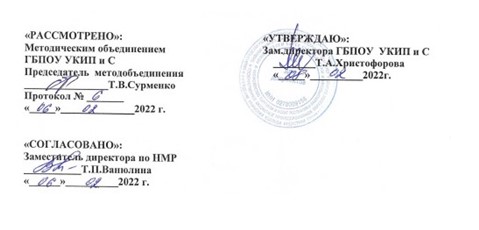 Рабочая программа профессионального модуля   ПМ. 01 Приготовление	и подготовка к реализации полуфабрикатов для блюд,	кулинарных изделий разнообразного ассортимента разработана  Государственным бюджетным профессиональным образовательным учреждением Уфимским колледжем индустрии питания и сервиса -  ГБПОУ  УКИП  и С  ( далее – колледж )  в   соответствии с федеральным государственным образовательным стандартом среднего профессионального образования (ФГОС СПО) по профессии 43.01.09 Повар, кондитер, утвержденного приказом Министерства образования и науки Российской Федерации от 9 декабря 2016 года № 1569 (зарегистрирован Министерством юстиции Российской Федерации дата 22 декабря 2016 года, регистрационный № 44898) (далее – ФГОС СПО), на основании примерной основной образовательной программы разработанной и внесенной в федеральный реестр примерных образовательных программ СПО, регистрационный номер: 43.01.09 – 170331)  Организация разработчик примерной образовательной программы::  Федеральное учебно-методическое объединение в системе среднего профессионального образования по укрупненной группе профессий, специальностей 43.00.00 Сервис и туризм ;профессионального стандарта «Кондитер», утвержденного приказом Министерством труда и социальной защиты РФ от 07.09.2015 г. №597н; профессионального стандарта «Пекарь», утвержденный приказом Министерством труда и социальной защиты РФ от 01.12.2015 г. №914н.Организация разработчик: Государственное бюджетное профессиональное образовательное учреждение Уфимский колледж индустрии питания и сервиса.Разработчики: методист УКИП и С – Ванюлина Т.П.Преподаватель высшей категории  Казакова Т.Л.Преподаватель высшей категории  Абушаева О.В.Преподаватель высшей категории  Нугаева Ю.В.Преподаватель Карнач О.В.СОДЕРЖАНИЕПАСПОРТ И ПРОГРАММЫ УЧЕБНОЙ ДИСЦИПЛИНЫРЕЗУЛЬТАТЫ ОСВОЕНИЯ УЧЕБНОЙ ДИСЦИПЛИНЫСТРУКТУРА И СОДЕРЖАНИЕ УЧЕБНОЙ ДИСЦИПЛИНЫУСЛОВИЯ РЕАЛИЗАЦИИ УЧЕБНОЙ ДИСЦИПЛИНЫ                                     ПАСПОРТ РАБОЧЕЙ ПРОГРАММЫПРОФЕССИОНАЛЬНОГО МОДУЛЯПМ.01 «Приготовление и подготовка к реализации полуфабрикатов для блюд, кулинарных изделий разнообразного ассортимента»Область применения программыРабочая программа профессионального модуля «Приготовление и подготовка к реализации полуфабрикатов для блюд, кулинарных изделий разнообразного ассортимента» является частью основной профессиональной образовательной программы в соответствии с Федеральным государственным образовательным стандартом по  профессии среднего профессионального образования 43.01.09 Повар, кондитер (на базе основного общего образования; на базе среднего общего образования), в целях внедрения международных стандартов подготовки высококвалифицированных рабочих кадров с учетом передового международного опыта движения WorldSkillsInternational, на основании компетенции WSRи с учетом профессионального стандарта «Повар», утвержденного Приказом Минтруда № 610н от 08.09.2015, и профессионального стандарта «Кондитер», утвержденного Приказом Минтруда № 597н от 07.09.2015, требований профессиональных стандартов индустрии питания, разработанных в 2007 - 2008 годах НП «Федерация рестораторов и Отельеров», которые были внесены в Национальный реестр профессиональных стандартов, а также интересов работодателей в части освоения дополнительных видов профессиональной деятельности, обусловленных требованиями к компетенции WSR. в части освоения основного вида профессиональной деятельности (ВПД): Приготовление и подготовка к реализации полуфабрикатов для блюд, кулинарных изделий разнообразного ассортимента и соответствующих профессиональных компетенций (ПК):Рабочая программа профессионального модуля может быть использована в дополнительном профессиональном образовании (в программах повышения квалификации и переподготовки) и профессиональной подготовке работников в области индустрии питания различных форм собственности.Цели и задачи модуля - требования к результатам освоения модуляС целью овладения указанным видом профессиональной деятельности исоответствующими профессиональными компетенциями обучающихся в ходеосвоения профессионального модуля должен: Количество часов на освоение программы профессионального модуля:Всего: 274 часа, из них (вариативная часть 26)на освоение МДК  - 130 часов. (из них вариативная часть 26 часов)на учебную практику – 72 часа. на производственную практику – 72 часа.РЕЗУЛЬТАТЫ ОСВОЕНИЯ ПРОФЕССИОНАЛЬНОГО МОДУЛЯРезультатом освоения программы профессионального модуля является овладение обучающимися видом профессиональной деятельности (ВПД)- Приготовление и подготовка к реализации полуфабрикатов для блюд, кулинарных изделий разнообразного ассортимента, в том числе профессиональными (ПК) и общими (ОК) компетенциями:2.1.1. Перечень общих компетенций2.1.2. Перечень профессиональных компетенций Выпускник, освоивший программу СПО по профессии должен обладать профессиональными компетенциями 2.1.3. Распределение вариативной части в профессиональном модуле ПМ.01.При составлении рабочей программы МДК, учебной и производственной практики ПМ.01. учитывается мнения и пожелания работодателей. В МДК 01.01. Организация процессов обработки сырья, приготовление полуфабрикатов, подготовка к реализации и хранение полуфабрикатов для блюд, кулинарных изделий разнообразного ассортимента. На вариативную часть отведено 26 часов. эти часы распределены для изучения полуфабрикатов национальной кухни и фирменных блюд и блюд более сложного приготовления, используемых на предприятиях отрасли.Часы вариативной части отведенные на практическую подготовку  (учебную и производственную практику) отведены для более детального закрепления практически знаний.3. СТРУКТУРА И СОДЕРЖАНИЕ ПРОФЕССИОНАЛЬНОГО МОДУЛЯ3.1. Тематический план профессионального модуляПМ 01. ПРИГОТОВЛЕНИЕ И ПОДГОТОВКА К РЕАЛИЗАЦИИ ПОЛУФАБРИКАТОВ ДЛЯ БЛЮД, КУЛИНАРНЫХ ИЗДЕЛИЙ РАЗНООБРАЗНОГО АССОРТИМЕНТАСодержание обучения профессионального модуля ПМ.01 Приготовление и подготовка к реализации полуфабрикатов для блюд, кулинарных изделий разнообразного ассортимента.4. условия реализации программы ПРОФЕССИОНАЛЬНОГО МОДУЛЯ4.1. Требования к минимальному материально-техническому обеспечениюРеализация программы модуля предполагает наличие учебного кабинетов:микробиологии, физиологии питания, санитарии и гигиены;товароведения продовольственных товаров;технологии кулинарного и кондитерского производства; безопасности жизнедеятельности  и охраны труда; лабораторий: учебная кухня ресторана социального партнера ООО «Дом башкирской	кухни»  (с зонами для приготовления холодных, горячих блюд, кулинарных изделий, сладких блюд, десертов и напитков);учебный кулинарный цехучебный кондитерский цех.читального зала с выходом в интернетЛаборатория «Учебная кухня ресторана ООО «Дом башкирской кухни»:Рабочее место преподавателя.Место для презентации готовой кулинарной продукции (обеденный стол, стулья, шкаф для столовой посуды).Основное и вспомогательное технологическое оборудование:Весы настольные электронные; Пароконвектомат;  Конвекционная печь или жарочный шкаф;Микроволновая печь;Расстоечный шкаф;Плита электрическая;  Фритюрница;  Электрогриль (жарочная поверхность);Шкаф холодильный;  Шкаф морозильный;Шкаф шоковой заморозки;Льдогенератор;  Тестораскаточная машина;Планетарный миксер;Блендер (ручной с дополнительной насадкой для взбивания);Мясорубка;Овощерезка или процессор кухонный;Слайсер;  Куттер или бликсер (для тонкого измельчения продуктов) или процессор кухонный;Миксер для коктейлей;Соковыжималки (для цитрусовых, универсальная);Машина для вакуумной упаковки;  Кофемашина с капучинатором;Ховоли (оборудование для варки кофе на песке);Кофемолка;Газовая горелка (для карамелизации);Набор инструментов для карвинга;Овоскоп;Нитраттестер;Машина посудомоечная;Стол производственный с моечной ванной;Стеллаж передвижной;Моечная ванна двухсекционная.Оборудование учебного кабинета технологического оборудования кулинарного и кондитерского производства:- механическое технологическое оборудование;картофелечистка МОК-125;протирочная машина МП-800;универсальный привод ПУ-06 с комплектом сменных механизмов;универсальный привод ПМ-1,1 с комплектом сменных механизмов;овощерезка МРОВ -160;овощерезка МРО 50-200;овощерезка МРО-35-овощерезка «Абат»;Протирочно-резательная машина МПР – 300;Слайсер «HVRAKAN»;мясорубка МИМ-105М;мясорубка «ONVITO»взбивальная машина МВ-60;взбивальная машина «HVRAKAN»;универсальный привод ПУ-0,6 со сменными механизмами;мясорыхлитель МРМ – 15;котлетоформовочная машина МФК – 2240;охлаждаемый прилавок-тепловое оборудование:жарочный шкаф ШЖЭ-0,81;электрическая плита ПЭ-0,17;фритюрница ФЭСМ-20;сковорода СЭСМ-0,2Павоварочный аппарат АПЭСМ – 2Пароконвектомат «Абат»;Малоиндукционная поверхность «UNCEL»;Микроволновая печь «ONVITO»;- холодильное оборудование;холодильная камера ШХ-0,4;льдогенератор «торос – 2»- вспомогательное оборудование;комплект кухонной посуды;столы производственные;стеллажи передвижные;моечная ванна двухсекционная;Набор кастрюль 3 л, 2л, 1.5 л, 1л,Набор сотейников 0,3л, 0.5л, 0.8л,СковородыНабор разделочных досок (пластик, дерево), мерные стакаы, венчики;Лопатки (металлические, силиконовые)комплект инвентаря и инструментов и приспособлений;Набор инструментов для карвинга;комплект нормативной и технологической документации;комплект учебно-методической документации;наглядные пособия.Технические средства обучения: мультимедийный проектор, экран.персональный компьютеруниверсальный УМК, обучающие дискимуляжи, натуральные образцывесоизмерительное оборудование:весы электронные «CFS – PR»- наглядные пособия.:схемы обработки овощей (корнеплоды, клубнеплоды, луковые, пряные, десертные овощи);плакаты по нарезке овощей (простая, сложная);плакаты по обработке грибов (свежих, соленых);схемы приготовления фаршированных овощных блюд;схемы обработки рыбы (разделка, приготовление полуфабрикатов);схема обработки туш мяса, приготовление полуфабрикатов, рубленной массы;муляжи готовых блюд из овощейРеализация программы модуля предполагает обязательную учебную и производственную практику по профилю специальности, которая проводится на базах практики под руководством мастеров производственного обученияИнформационное обеспечение обученияПеречень используемых учебных изданий, интернет - ресурсов, дополнительной литературыЛитература для преподавателя Основные источники:Анфимова Н. А. Кулинария: учебник / Н. А. Анфимова, Л. Л. Татарская. - М: Издательский центр «Академия», 2017 - 328с.Соколова Е.И. Приготовление блюд из овощей и грибов: учебник для студентов учреждений сред.проф.образования/ Е.И. Соколова. – М.: Издательский центр «Академия», 2017. – 288с.Золин В.П. . Технологическое оборудование предприятий общественного питания: учебник /Золин В.П.. - М: Издательский центр «Академия», 2017 - 320с.Харченко Н. Э. Сборник рецептур блюд и кулинарных изделий (10-е изд.): учебное пособие - М: Издательский центр «Академия», 2017 - 845с.Усов В.В. Организация производства и обслуживания на предприятиях общественного питания: учебник для нач. проф. образования/ В. В. Усов. - 3-е издание, стер. - М.: Академия, 2016. - 416с.Сборник рецептур блюд и кулинарных изделий для предприятий общественного питания: Сборник технических нормативов. Ч. 1 / под ред. Ф. Л. Марчука - М.: Хлебпродинформ, 1996. - 615 с.Сборник рецептур блюд и кулинарных изделий для предприятий общественного питания: Сборник технических нормативов. Ч. 2 / Под общ. ред. Н. А. Лупея. - М.: Хлебпродинформ, 1997.- 560 с.Матюхина З.П. Товароведение пищевых продуктов: учебник / З.П.Матюхина. – 5-е изд, стер. – М.: Издательский центр «Академия», 2017 - 336с  Электронный образовательный ресурс профессиональный модуль «Приготовление блюд из мяса и домашней птицы» по профессии «Повар, кондитер».,/Самородова И.П. М.: Издательский центр «Академия», 2016Электронный образовательный ресурс/ Профессиональный модуль «Приготовление блюд из овощей и грибов» по профессии «Повар, кондитер»	Соколова Е.И./М.: Издательский центр «Академия», 2016Электронный образовательный ресурс/Профессиональный модуль «Приготовление блюд из рыбы» по профессии «Повар, кондитер»	Качурина Т.А. М.: Издательский центр «Академия», 2014.Электронный образовательный ресурс/ Профессия «повар, кондитер». Профессиональные модули ПМ.01 – ПМ.08.  Учебно-методический комплекс/Диполь, 2014Электронный учебник/Профессиональный модуль «Приготовление блюд из мяса и домашней птицы» по профессии «Повар, кондитер»/	Самородова И.П./М.: Издательский центр «Академия», 2014Электронный учебник./Профессиональный модуль «Приготовление блюд из овощей и грибов» по профессии «Повар, кондитер»	Соколова Е.И. М.: Издательский центр «Академия», 2014 М.: Издательский центр «Академия», 2014Электронный учебник/Микробиология, санитария и гигиена в пищевом производстве/Мартинчик А.Н., Королев А.А./ М.: Издательский центр «Академия», 2014Электронный учебник/Технологическое оборудование предприятий общественного питания./ Золин В.П. М.: Издательский центр «Академия», 2014Электронный учебник /Организация производства и обслуживания на предприятиях общественного питанияУсов В.В.	М.: Издательский центр «Академия», 2017Дополнительные источникиФГОС СПО по профессии 43.01.09 Повар, кондитер, утвержденный приказом Минобрнауки 09.12.2016 г.Профессиональный стандарт «Повар», утвержденный приказом Министерства труда и социальной защиты Российской Федерации от 08.09.2015г. № 610нПрофессиональный стандарт «Кондитер», утвержденный приказом Министерства труда и социальной защиты Российской Федерации от 08.09.2015г. №597нПрофессиональный стандарт «Пекарь», утвержденный приказом Министерства труда и социальной защиты Российской Федерации от  01. 12. 2015 № 914нКазанцева Н.С. Товароведение продовольственных товаров.-М.:ИТКДашков и К», 2007.Харченко Н.Э. Технология приготовления пищи. Практикум: учеб.пособие для студ. учреждений  сред.проф.образованиря / Н.Э. Харченко, Л.Г.Чеснокова. 7-е изд., стер. _ М., Издательский центр «Академия», 2014 - 304с Сборник рецептур и кулинарных изделий кухонь народов России для предприятий общественного питания / под ред. проф. А.Т.Васюковой. – И. Издательско-торговая корпорация «Дашков и Ко,», 2013 – 212с.Арсланова И.А..Современная башкирская кухня. Уфа:- Издательство «Башкортостан», 2004. – 256 с.Белецкая Н.М., Боряев В.Е., Теплов В.И. Функциональные продукты питания.-М.:А-Приор, 2008.Антонова Р.П. Технология приготовления блюд и кулинарных изделий.-М.:ПрофиКС, 2007.Антимова Н.А., Татарская Л.Л. Кулинария.-М.:Академия, 2002.Матюхина З.П. Основы физиологии питания, гигиены и санитарии.-М.:Академия, 2002.Шильман Л.З. Технологические процессы предприятий общественного питания: учебное пособие / Л.З.Шильман. – 5-е изд., стер. - М: Издательский центр «Академия», 2014 - 192с.Литература для студентовАнфимова Н. А. Кулинария: учебник / (11-е изд.) - М: Издательский центр «Академия», 2016 - 328с.Качурина Т. А. Приготовление блюд из рыбы. Практикум (2-е изд, стер): учебное пособие/- М: Издательский центр «Академия», 2016 - 296с.Организация процесса приготовления и приготовление полуфабрикатов для сложной кулинарной продукции (4-е изд) учебник/- М: Издательский центр «Академия», 2016 - 476с.Самородова И. П. Приготовление блюд из мяса и домашней птицы (3-е изд, стер):учебник/- М: Издательский центр «Академия», 2016 - 347с.Соколова Е. И. Пригтовление блюд из овощей и грибов (2-е изд, стер), учебник/- М: Издательский центр «Академия», 2016 - 315с.Харченко Н. Э. Сборник рецептур блюд и кулинарных изделий (10-е изд.): учебное пособие - М: Издательский центр «Академия», 2017 - 845с.2. Справочники.Голунова Л.Е., Лабазина М.Т. Сборник рецептур блюд и кулинарных изделий для предприятий общественного питания.-СПб.:ПРОФИКС, 2008.Данилевская Е.В. . Сборник рецептур национальных блюд и кулинарных изделий. Для предприятий общественного питания всех форм собственности.-М.:ГаммаПресс, 2002.Электронные ресурсы    http://pravo.gov.ru/proxv/ips/?docbodv=&nd=102063865&rdk=&backlink=1 http://ozpp.ru/laws2/postan/post7.htmlhttp://www.ohranatruda.ru/ot biblio/normativ/data normativ/46/46201/ http://ohranatruda.ru/ot biblio/normativ/data normativ/9/9744/ http://fcior.edu.ru/catalog/meta/5/p/page.html;www.kulina.ruwww.mirrestorana.infowww.pir.ruwww.shefs.ruИ-Р 1 «Кулинарный портал» форма доступа: http// www/kulina/ru: http// www povary/ruhttp// www vkus/ruИ-Р 3»Большой электронный сборник рецептур для предприятий общественного питпния»http// 100 menu/pages/index/tovaroved/moloko/8И-Р «Инстритут ресторанных технологий»http://www.reste.ru/pages/training.htm	Периодические издания.Журнал «Ресторанные ведомости»Журнал Шеф»Журнал «Ресторатор»Журнал «Современный ресторан»Общие требования к организации образовательного процессаПрофессиональный модуль ПМ 01.  Приготовление и подготовка к реализации полуфабрикатов для блюд, кулинарных изделий разнообразного ассортимента является основой для дальнейшего изучения технологии приготовления блюд и кулинарных изделий. В рамках изучения МДК большое место отводится практическим и лабораторным занятиям, которые являются основой для прохождения практической подготовки (учебной практики и практики по профилю специальности). Программой предусматривается системная работа с нормативной и технологической документацией, осуществление технологических расчетов.	В рамках каждой темы осуществляется контроль качества сырья и полуфабриката, что обеспечивает системность и непрерывность процесса обеспечения качества продукции общественного питания.Освоение обучающимися профессионального модуля должно проходить в условиях, созданный средой, как в учебном заведении, так и в предприятиях, соответствующих профилю профессии повар. Практическая подготовка (учебная и производственная практика) проводится при освоении обучающимися профессиональных и общих компетенций в рамках профессионального модуля и реализуется как концентрировано в несколько периодов, так и рассредоточено, чередуясь с теоретическими занятиями в рамках профессионального модуля в профильных организациях.4. Контроль и оценка результатов освоения профессионального модуля 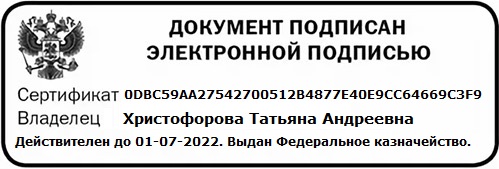 Иметьпрактический опытподготовки, уборки рабочего места;подготовки к работе, безопасной эксплуатации технологического оборудования, производственного инвентаря, инструментов, весоизмерительных приборов;обработки различными методами, подготовки традиционных видов овощей, грибов, рыбы, нерыбного водного сырья, птицы, дичи, кролика;приготовления, порционирования (комплектования), упаковки на вынос, хранения обработанных овощей, грибов, рыбы, мяса, домашней птицы, дичи, кролика, готовых полуфабрикатов разнообразного ассортимента;ведения расчетов с потребителямиуметьподготавливать рабочее место, выбирать, безопасно эксплуатировать оборудование, производственный инвентарь, инструменты, весоизмерительные приборы в соответствии с инструкциями и регламентами;распознавать недоброкачественные продукты;выбирать, применять, комбинировать различные методы обработки (вручную, механическим способом), подготовки сырья с учетом его вида, кондиции, технологических свойств, рационального использования, обеспечения безопасности, приготовления полуфабрикатов разнообразного ассортимента;владеть техникой работы с ножом при нарезке, измельчении, филитировании, править кухонные ножи;соблюдать правила сочетаемости, взаимозаменяемости, рационального использования сырья и продуктов, подготовки и адекватного применения пряностей и приправ;проверять качество готовых полуфабрикатов , осуществлять упаковку, маркировку, складирование, хранение неиспользованных пищевых продуктов, обработанного сырья, готовых полуфабрикатов, соблюдать товарное соседство, условия и сроки хранения, осуществлять ротацию  сырья, продуктовзнаниятребований охраны труда, пожарной безопасности, производственной санитарии и личной гигиены в организациях питания, в том числе системы анализа, оценки и управления опасными факторами (системы ХАССП);видов, назначения, правила безопасной эксплуатации технологического оборудования и правил ухода за ним;требований к качеству, условиям и срокам хранения овощей, грибов, рыбы, нерыбного водного сырья, птицы, дичи, полуфабрикатов из них;ассортимента, рецептур, требований к качеству, условиям и срокам хранения полуфабрикатов, методов обработки сырья, приготовления полуфабрикатов;способов сокращения потерь при обработке сырья и приготовлении полуфабрикатовКодНаименование общих компетенцийОК. 01Выбирать способы решения задач профессиональной деятельности, применительно к различным контекстамОК. 02Осуществлять поиск, анализ и интерпретацию информации, необходимой для выполнения задач профессиональной деятельностиОК. 03Планировать и реализовывать собственное профессиональное и личностное развитиеОК. 04Работать в коллективе и команде, эффективно взаимодействовать с коллегами, руководством, клиентамиОК. 05Осуществлять устную и письменную коммуникацию на государственном языке с учетом особенностей социального и культурного контекстаОК. 06Проявлять гражданско-патриотическую позицию, демонстрировать осознанное поведение на основе общечеловеческих ценностей, применять стандарты антикоррупционного поведения.ОК. 07Содействовать сохранению окружающей среды, ресурсосбережению, эффективно действовать в чрезвычайных ситуацияхОК. 09Использовать средства физической культуры для сохранения и укрепления здоровья в процессе профессиональной деятельности и поддержание необходимого уровня физической подготовленностиОК. 10Пользоваться профессиональной документацией на государственном и иностранном языкахОК. 11 Использовать знания по финансовой грамотности, планировать предпринимательскую деятельность в профессиональной сфере.КодНаименование видов деятельности и профессиональных компетенцийВД 1Приготовление и подготовка к реализации полуфабрикатов для блюд, кулинарных изделий разнообразного ассортиментаПК 1.1.Подготавливать рабочее место, оборудование, сырье, исходные материалы для обработки сырья, приготовления полуфабрикатов в соответствии с инструкциями и регламентами.ПК 1.2Осуществлять обработку, подготовку овощей, грибов, рыбы, нерыбного водного сырья, мяса, домашней птицы, дичи, кроликаПК 1.3Проводить приготовление и подготовку к реализации полуфабрикатов разнообразного ассортимента для блюд, кулинарных изделий из рыбы и нерыбного водного сырьяПК 1.4Проводить приготовление и подготовку к реализации полуфабрикатов разнообразного ассортимента для блюд, кулинарных изделий из мяса, домашней птицы, дичи, кроликаПК 1.5.Приготовление и подготовка к реализации полуфабрикатов для блюд, кулинарных изделий башкирской национальной кухни и полуфабрикатов сложного приготовленияКоды профессиональных компетенцийНаименование разделов профессионального модуляВСЕГО ЧАСОВОбъем времени, отведенный на освоение междисциплинарного курса (курсов)Объем времени, отведенный на освоение междисциплинарного курса (курсов)Объем времени, отведенный на освоение междисциплинарного курса (курсов)Объем времени, отведенный на освоение междисциплинарного курса (курсов)Объем времени, отведенный на освоение междисциплинарного курса (курсов)Объем времени, отведенный на освоение междисциплинарного курса (курсов)Объем времени, отведенный на освоение междисциплинарного курса (курсов)ПрактикаПрактикаКоды профессиональных компетенцийНаименование разделов профессионального модуляВСЕГО ЧАСОВОбязательная аудиторная учебная нагрузка обучающихсяОбязательная аудиторная учебная нагрузка обучающихсяОбязательная аудиторная учебная нагрузка обучающихсяОбязательная аудиторная учебная нагрузка обучающихсяОбязательная аудиторная учебная нагрузка обучающихсяСамостоятельная работа обучающегося (в т.ч курсовая  работаСамостоятельная работа обучающегося (в т.ч курсовая  работаУчебная, часовПроизводственная (по профилю специальности), часовКоды профессиональных компетенцийНаименование разделов профессионального модуляВСЕГО ЧАСОВВсего часовВсего часовВ том числе  занятияВ том числе  занятияВ т.ч курсовая работа (проект)Самостоятельная работа обучающегося (в т.ч курсовая  работаСамостоятельная работа обучающегося (в т.ч курсовая  работаУчебная, часовПроизводственная (по профилю специальности), часовКоды профессиональных компетенцийНаименование разделов профессионального модуляВСЕГО ЧАСОВВсего часовВсего часовлабораторныепрактическиеВ т.ч курсовая работа (проект)Самостоятельная работа обучающегося (в т.ч курсовая  работаСамостоятельная работа обучающегося (в т.ч курсовая  работаУчебная, часовПроизводственная (по профилю специальности), часов1234456788910ПК.1.1.-1.4.ОК 01-07-09,11МДК 01.01. Организация приготовления, подготовка к реализации и хранения кулинарных полуфабрикатов323232-10МДК. 01.02. Процессы приготовления, подготовки к реализации кулинарных полуфабрикатов989898722 Практическая подготовка: (УП.01. Учебная практика) 7272Практическая подготовка: (ПП. 01. Производственная практика)7272ВСЕГО:274130727272Наименование разделов профессионального модуля (ПМ), междисциплинарных курсов (МДК) и темСодержание учебного материала, лабораторные работы и практические занятия, самостоятельная работа студентов, курсовая работа (проект) (если предусмотрены)Содержание учебного материала, лабораторные работы и практические занятия, самостоятельная работа студентов, курсовая работа (проект) (если предусмотрены)Содержание учебного материала, лабораторные работы и практические занятия, самостоятельная работа студентов, курсовая работа (проект) (если предусмотрены)ОбъёмчасовУровеньосвоения122234МДК 01. 01.  Организация приготовления, подготовка к реализации и хранения кулинарных полуфабрикатовМДК 01. 01.  Организация приготовления, подготовка к реализации и хранения кулинарных полуфабрикатовМДК 01. 01.  Организация приготовления, подготовка к реализации и хранения кулинарных полуфабрикатовМДК 01. 01.  Организация приготовления, подготовка к реализации и хранения кулинарных полуфабрикатов32Тема 1.1. Характеристика процессов обработки сырья, приготовления подготовки к реализации полуфабрикатов из них полуфабрикатов из нихСодержаниеСодержаниеСодержаниеТема 1.1. Характеристика процессов обработки сырья, приготовления подготовки к реализации полуфабрикатов из них полуфабрикатов из них1Требования к организации рабочего места повара; Технологический цикл обработки сырья и приготовления полуфабрикатов из него Требования к организации рабочего места повара; Характеристика, последовательность этапов. Современные методы. Техника обработки, подготовки сырья и продуктов.Виды, назначения, правила безопасной эксплуатации технологического оборудования. Инвентаря, инструментов, используемых для обработки сырья.Требования к организации рабочего места повара; Технологический цикл обработки сырья и приготовления полуфабрикатов из него Требования к организации рабочего места повара; Характеристика, последовательность этапов. Современные методы. Техника обработки, подготовки сырья и продуктов.Виды, назначения, правила безопасной эксплуатации технологического оборудования. Инвентаря, инструментов, используемых для обработки сырья.1Тема 1.1. Характеристика процессов обработки сырья, приготовления подготовки к реализации полуфабрикатов из них полуфабрикатов из них2Способы кулинарной обработки сырья:  классификация, характеристика  Приготовления полуфабрикатов из него с учетом требований к процедурам обеспечения безопасности и качества продукции на основе принципов ХАССП и требований СанПиН (последовательность и поточность технологических операций, определение «контрольных точек» - контролируемых этапов технологических операций, контроль качества и безопасности сырья, контроль функционирования технологического оборудования, контроль качества обработанного сырья по. ГОСТ 30390-2013).Способы кулинарной обработки сырья:  классификация, характеристика  Приготовления полуфабрикатов из него с учетом требований к процедурам обеспечения безопасности и качества продукции на основе принципов ХАССП и требований СанПиН (последовательность и поточность технологических операций, определение «контрольных точек» - контролируемых этапов технологических операций, контроль качества и безопасности сырья, контроль функционирования технологического оборудования, контроль качества обработанного сырья по. ГОСТ 30390-2013).1Тема 1.1. Характеристика процессов обработки сырья, приготовления подготовки к реализации полуфабрикатов из них полуфабрикатов из них3 Подготовка к реализации полуфабрикатов: способы подготовки к реализации полуфабрикатов. Виды, назначение весоизмерительного оборудования, Правила составления заявки на сырье. Способы подготовки к реализации полуфабрикатов: порционирование (комплектование) обработанного сырья, полуфабрикатов из него. Упаковка на вынос или для транспортирования. Правила ведения расчетов с потребителями при отпуске  полуфабрикатов на вынос. Подготовка к реализации полуфабрикатов: способы подготовки к реализации полуфабрикатов. Виды, назначение весоизмерительного оборудования, Правила составления заявки на сырье. Способы подготовки к реализации полуфабрикатов: порционирование (комплектование) обработанного сырья, полуфабрикатов из него. Упаковка на вынос или для транспортирования. Правила ведения расчетов с потребителями при отпуске  полуфабрикатов на вынос.1Тема 1.1. Характеристика процессов обработки сырья, приготовления подготовки к реализации полуфабрикатов из них полуфабрикатов из них4Организация хранения сырья и готовых  полуфабрикатов (экспресс оценка качества и безопасности сырья, обращение с тарой, поставщики, товарное соседство, нитрат-тестеры.Организация хранения сырья и готовых  полуфабрикатов (экспресс оценка качества и безопасности сырья, обращение с тарой, поставщики, товарное соседство, нитрат-тестеры.1Тема 1.2.Организация и техническое оснащение работ по обработке овощей и грибовСодержание Содержание Содержание Тема 1.2.Организация и техническое оснащение работ по обработке овощей и грибов5Организация работ в овощном цехе (зоне кухни ресторана) по обработке овощей. Организация процесса механической кулинарной обработки, нарезки овощей и грибов. Технологический цикл, последовательность, характеристика этапов. Требования к организации рабочих мест. Правила безопасной организации работ в овощном цехеОрганизация работ в овощном цехе (зоне кухни ресторана) по обработке овощей. Организация процесса механической кулинарной обработки, нарезки овощей и грибов. Технологический цикл, последовательность, характеристика этапов. Требования к организации рабочих мест. Правила безопасной организации работ в овощном цехе1Тема 1.2.Организация и техническое оснащение работ по обработке овощей и грибов6Организация  хранения обработанных овощей и грибов в охлажденном, замороженном, вакуумированном видеОрганизация  хранения обработанных овощей и грибов в охлажденном, замороженном, вакуумированном виде1Тема 1.2.Организация и техническое оснащение работ по обработке овощей и грибов7Санитарно-гигиенические требования к содержанию рабочих мест овощного цеха, оборудования, инвентаря, инструментов, посуды, правила ухода за нимиСанитарно-гигиенические требования к содержанию рабочих мест овощного цеха, оборудования, инвентаря, инструментов, посуды, правила ухода за ними1Тема 1.2.Организация и техническое оснащение работ по обработке овощей и грибов8Практическое занятие № 1. Тренинг по организации рабочего места повара по обработке, нарезке овощей : клубнеплодыПрактическое занятие № 1. Тренинг по организации рабочего места повара по обработке, нарезке овощей : клубнеплоды1Тема 1.2.Организация и техническое оснащение работ по обработке овощей и грибов8Практическое занятие №2. Тренинг по организации рабочего места повара;-по обработке, нарезки овощей: корнеплодыПрактическое занятие №2. Тренинг по организации рабочего места повара;-по обработке, нарезки овощей: корнеплоды1Тема 1.2.Организация и техническое оснащение работ по обработке овощей и грибов10Практическое занятие №3. Тренинг по организации рабочего места повара;-по обработке, нарезки овощей: Капустные, луковые Практическое занятие №3. Тренинг по организации рабочего места повара;-по обработке, нарезки овощей: Капустные, луковые 1Тема 1.2.Организация и техническое оснащение работ по обработке овощей и грибов11Практическое занятие №4. Тренинг по организации рабочего места повара;-по обработки, нарезки грибовПрактическое занятие №4. Тренинг по организации рабочего места повара;-по обработки, нарезки грибов1Тема 1.2.Организация и техническое оснащение работ по обработке овощей и грибов12Картофеле очистительная машина МОК-125. Овощерезательная машина МРО 50-200. Протирочная машина: -правила их безопасного использования, -правила ухода за нимиКартофеле очистительная машина МОК-125. Овощерезательная машина МРО 50-200. Протирочная машина: -правила их безопасного использования, -правила ухода за ними1Тема 1.2.Организация и техническое оснащение работ по обработке овощей и грибов13Практическое занятие №5. Картофеле очистительная машина МОК-125, Овощерезки;-тренинг по обработки безопасных прием эксплуатации, устройства, принцип работыПрактическое занятие №5. Картофеле очистительная машина МОК-125, Овощерезки;-тренинг по обработки безопасных прием эксплуатации, устройства, принцип работы1Тема 1.3.Организация и техническое оснащение работ по обработке рыбы и нерыбного водного сырья, приготовлению полуфабрикатов из них.СодержаниеСодержаниеСодержаниеТема 1.3.Организация и техническое оснащение работ по обработке рыбы и нерыбного водного сырья, приготовлению полуфабрикатов из них.14Организация процесса механической кулинарной обработки рыбы, нерыбного водного сырья, приготовления полуфабрикатов из них. Требования к организации рабочих мест. Правила безопасной организации работ. Организация процесса механической кулинарной обработки рыбы, нерыбного водного сырья, приготовления полуфабрикатов из них. Требования к организации рабочих мест. Правила безопасной организации работ. 1Тема 1.3.Организация и техническое оснащение работ по обработке рыбы и нерыбного водного сырья, приготовлению полуфабрикатов из них.15Виды, назначение, технологического оборудования, инвентаря, инструментов, используемых для обработки рыбы, нерыбного водного сырьяВиды, назначение, технологического оборудования, инвентаря, инструментов, используемых для обработки рыбы, нерыбного водного сырья1Тема 1.3.Организация и техническое оснащение работ по обработке рыбы и нерыбного водного сырья, приготовлению полуфабрикатов из них.16Организация  хранения обработанной рыбы, нерыбного водного сырья в охлажденном, замороженном, вакуумированном видеОрганизация  хранения обработанной рыбы, нерыбного водного сырья в охлажденном, замороженном, вакуумированном виде1Тема 1.3.Организация и техническое оснащение работ по обработке рыбы и нерыбного водного сырья, приготовлению полуфабрикатов из них.17Санитарно-гигиенические требования к содержанию рабочих мест, оборудования, инвентаря, инструментов, посуды, правила ухода за нимиСанитарно-гигиенические требования к содержанию рабочих мест, оборудования, инвентаря, инструментов, посуды, правила ухода за ними1Тема 1.3.Организация и техническое оснащение работ по обработке рыбы и нерыбного водного сырья, приготовлению полуфабрикатов из них.18Технологическое оборудование: рыбоочиститель РО-1: правила безопасной эксплуатации, устройство, техническая характеристика Технологическое оборудование: рыбоочиститель РО-1: правила безопасной эксплуатации, устройство, техническая характеристика 1Тема 1.3.Организация и техническое оснащение работ по обработке рыбы и нерыбного водного сырья, приготовлению полуфабрикатов из них.19Технологическое оборудование: мясорубка МИМ-105, куттер: устройство, техническая характеристикаТехнологическое оборудование: мясорубка МИМ-105, куттер: устройство, техническая характеристика1Тема 1.3.Организация и техническое оснащение работ по обработке рыбы и нерыбного водного сырья, приготовлению полуфабрикатов из них.20Практическое занятие №6.  Технологическое оборудование: мясорубка МИМ-105, куттер: -устройство -техническая характеристикаПрактическое занятие №6.  Технологическое оборудование: мясорубка МИМ-105, куттер: -устройство -техническая характеристика1Тема 1.3.Организация и техническое оснащение работ по обработке рыбы и нерыбного водного сырья, приготовлению полуфабрикатов из них.21Практическое занятие № 7.   Подбор и размещение оборудования, инвентаря, посуды для процессов обработки и приготовления полуфабрикатов из рыбы. Практическое занятие № 7.   Подбор и размещение оборудования, инвентаря, посуды для процессов обработки и приготовления полуфабрикатов из рыбы. 1Тема 1.4.Организация и техническое оснащение работ по обработке мясных продуктов, домашней птицы, дичи, кролика, приготовления полуфабрикатов из нихСодержание Содержание Содержание Тема 1.4.Организация и техническое оснащение работ по обработке мясных продуктов, домашней птицы, дичи, кролика, приготовления полуфабрикатов из них22Механическая кулинарная обработки мясных продуктов (домашней птицы, дичи, кролика,).  Организация процесса, приготовления полуфабрикатов из них.  Механическая кулинарная обработки мясных продуктов (домашней птицы, дичи, кролика,).  Организация процесса, приготовления полуфабрикатов из них.  1Тема 1.4.Организация и техническое оснащение работ по обработке мясных продуктов, домашней птицы, дичи, кролика, приготовления полуфабрикатов из них23Организация работы мясного и птицегольевого цеха. Требования к организации рабочих мест. Правила безопасной организации работОрганизация работы мясного и птицегольевого цеха. Требования к организации рабочих мест. Правила безопасной организации работ1Тема 1.4.Организация и техническое оснащение работ по обработке мясных продуктов, домашней птицы, дичи, кролика, приготовления полуфабрикатов из них24Организация  хранения обработанных мясных продуктов, домашней птицы, дичи, кролика, полуфабрикатов из них в охлажденном, замороженном, вакуумированном видеОрганизация  хранения обработанных мясных продуктов, домашней птицы, дичи, кролика, полуфабрикатов из них в охлажденном, замороженном, вакуумированном виде1Тема 1.4.Организация и техническое оснащение работ по обработке мясных продуктов, домашней птицы, дичи, кролика, приготовления полуфабрикатов из них25Санитарно-гигиенические требования к содержанию рабочих мест, оборудования, инвентаря, инструментов, посуды, правила ухода за нимиСанитарно-гигиенические требования к содержанию рабочих мест, оборудования, инвентаря, инструментов, посуды, правила ухода за ними1Тема 1.4.Организация и техническое оснащение работ по обработке мясных продуктов, домашней птицы, дичи, кролика, приготовления полуфабрикатов из них26Виды, назначение технологического оборудования, правила безопасной эксплуатации, инвентаря, инструментов, используемых  для обработки мясных продуктов, домашней птицы, дичи, кролика и приготовления полуфабрикатов из нихВиды, назначение технологического оборудования, правила безопасной эксплуатации, инвентаря, инструментов, используемых  для обработки мясных продуктов, домашней птицы, дичи, кролика и приготовления полуфабрикатов из них1Тема 1.4.Организация и техническое оснащение работ по обработке мясных продуктов, домашней птицы, дичи, кролика, приготовления полуфабрикатов из них27Организация рабочего места повара по обработке мяса. Подбор и размещение оборудования, инвентаря, посуды для процессов обработки мяса и мясных полуфабрикатовОрганизация рабочего места повара по обработке мяса. Подбор и размещение оборудования, инвентаря, посуды для процессов обработки мяса и мясных полуфабрикатов1Тема 1.4.Организация и техническое оснащение работ по обработке мясных продуктов, домашней птицы, дичи, кролика, приготовления полуфабрикатов из них28Практическое занятие №8 : Организация рабочего места повара:-мясных полуфабрикатовПрактическое занятие №8 : Организация рабочего места повара:-мясных полуфабрикатов1Тема 1.4.Организация и техническое оснащение работ по обработке мясных продуктов, домашней птицы, дичи, кролика, приготовления полуфабрикатов из них29Организация рабочего места повара : по приготовлению полуфабрикатов из котлетной массы.Организация рабочего места повара : по приготовлению полуфабрикатов из котлетной массы.1Тема 1.4.Организация и техническое оснащение работ по обработке мясных продуктов, домашней птицы, дичи, кролика, приготовления полуфабрикатов из них30Практическое занятие№9.Организация рабочего места повара : по приготовлению полуфабрикатов из рубленой  массы.Практическое занятие№9.Организация рабочего места повара : по приготовлению полуфабрикатов из рубленой  массы.1Тема 1.4.Организация и техническое оснащение работ по обработке мясных продуктов, домашней птицы, дичи, кролика, приготовления полуфабрикатов из них31Практическая занятие №10. Органолептическая оценка качества мясаПрактическая занятие №10. Органолептическая оценка качества мяса132Дифференцированный зачетДифференцированный зачет1МДК 01. 02. Процессы приготовления, подготовки к реализации кулинарных полуфабрикатовМДК 01. 02. Процессы приготовления, подготовки к реализации кулинарных полуфабрикатовМДК 01. 02. Процессы приготовления, подготовки к реализации кулинарных полуфабрикатовМДК 01. 02. Процессы приготовления, подготовки к реализации кулинарных полуфабрикатов98Тема 2.1.Обработка, нарезка, формовка овощей и грибовСодержание Содержание Содержание 1Тема 2.1.Обработка, нарезка, формовка овощей и грибов11Характеристика способов очистки овощей:-термический,-механический,-организация рабочего места при обработке и доочистки овощей в ручную -инструменты для ручного нарезания овощей и грибов .Виды технологического оборудования для обработки и нарезки овощей.11Тема 2.1.Обработка, нарезка, формовка овощей и грибов22Традиционные виды овощей: (корнеплоды, клубнеплоды, плодовые, луковые, капустные). классификация, ассортимент, пищевая ценность, основные характеристики требование к качеству, условие и сроки хранения, кулинарное назначение, органолептическая оценка качества и  безопасности 11Тема 2.1.Обработка, нарезка, формовка овощей и грибов33Практическое занятие № 1 Определение качества органолептическим способом традиционных видов овощей11Тема 2.1.Обработка, нарезка, формовка овощей и грибов44Характеристика технологических операций, выполняемых в овощном цехеПодготовка к хранению и правила хранения обработанных овощей: вакуумирование, трейсилеры, термофармовщики , интенсивное охлаждение, шоковая заморозка111Тема 2.1.Обработка, нарезка, формовка овощей и грибов55Салатно-шпинатных, пряно-вкусовых, десертных овощей, грибов; классификация, ассортимент, пищевая ценность, основные характеристики ,требование к качеству, условие и сроки хранения, кулинарное назначение, органолептическая оценка качества и  безопасности11Тема 2.1.Обработка, нарезка, формовка овощей и грибов66Определение качества органолептическим способом овощей.-корнеплоды-клубнеплоды-плодовые-луковые-капустные11Тема 2.1.Обработка, нарезка, формовка овощей и грибов77Техника первичной кулинарной обработки и нарезки клубнеплодов;-простая, сложная форма нарезки -международное наименование форм нарезки-способы минимизации отходов-предохранение от потемнения-нормы отходов по сезонам-кулинарное использование, требование к качеству обработанных овощей 11Тема 2.1.Обработка, нарезка, формовка овощей и грибов88Техника первичной кулинарной обработки и нарезка корнеплодов;-простая, сложная-способы минимизации отходов-нормы отходов по сезонам-кулинарное использование11Тема 2.1.Обработка, нарезка, формовка овощей и грибов99Практическое занятие№2. Отработка техники простой и сложной нарезки клубнеплодов.11Тема 2.1.Обработка, нарезка, формовка овощей и грибов1010Техника первичной кулинарной обработки и нарезка капустных и луковых овощей;-способы минимизации отходов-нормы отходов по сезонам-кулинарное использование-требование к качеству 11Тема 2.1.Обработка, нарезка, формовка овощей и грибов1111Подготовка к фаршированию овощей;(томаты, сладкий перец, баклажаны, кабачки, голубцы)- Обработка и нарезка плодовых овощей11Тема 2.1.Обработка, нарезка, формовка овощей и грибов1212Механическая кулинарная обработка десертных овощей: спаржа, ревень, сельдерей, фенхель. Классификация, товароведная характеристика. Требования к качеству, упаковка, сроки и условия хранения.11Тема 2.1.Обработка, нарезка, формовка овощей и грибов1313Механическая кулинарная обработка салатно-шпинатных овощей и зелени. Классификация, товароведная характеристика. Требования к качеству, упаковка, сроки и условия хранения.11Тема 2.1.Обработка, нарезка, формовка овощей и грибов1414Кулинарная обработка консервированных овощей;(сушеные, соленые, маринованные, мороженные)-организация технологического процесса -требования к качеству, сроки, условия хранения11Тема 2.1.Обработка, нарезка, формовка овощей и грибов1515Практическое занятие № 3  Расчет % отходов различных овощей  после обработки11Тема 2.1.Обработка, нарезка, формовка овощей и грибов1616Характеристика основных видов пряностей для блюд(пряностей, пищевых добавок)-характеристика, виды-требование к качеству-кулинарное назначение11Тема 2.1.Обработка, нарезка, формовка овощей и грибов1717Значение грибов в питании;-ассортимент-механическая кулинарная обработка грибов-нарезка и подготовка грибов к фаршированию 111818Практическое занятие № 4 Изучение ассортимента и органолептическая оценка качества грибов11919Характеристика технологических операций;-подготовка к хранению-правила хранения обработанных овощей -вакуумирование -трейсилеры, термофармовщики, интенсивное охлаждение ,шоковая заморозка -характеристика операций-техника безопасности1Тема 2.2.Обработка рыбы и нерыбного водного сырьяСодержание Содержание Содержание 1Тема 2.2.Обработка рыбы и нерыбного водного сырья2020Классификация  и ассортимент рыбы и нерыбного водного сырья ,основные характеристики, пищевая ценность, требования к качеству, условия и сроки хранения, кулинарное назначение  рыбы, нерыбного водного сырья.1Тема 2.2.Обработка рыбы и нерыбного водного сырья2121Практическое занятие № 5 Изучение классификации семейств промысловых рыб ( окуневые, лососевые, осетровые, тресковые, карповые, сельдевые, камбаловые, скумбревые, угорь, щука, морской язык, морской король (дораф),  сибас др. семейства.1Тема 2.2.Обработка рыбы и нерыбного водного сырья2222Способы подготовки рыбы и рыбного водного сырья к обработке: -размораживание;-замораживание-вымачивание соленый рыбы1Тема 2.2.Обработка рыбы и нерыбного водного сырья2323Виды и способы разделки рыбы с костным скелетом:-чистка-потрошение-пластование-обработка соленой рыбы-способы минимизации отходов -требование к качеству, безопасности, условия и сроки хранения 1Тема 2.2.Обработка рыбы и нерыбного водного сырья2424Особенности обработки бесчешуйчатой рыбы, осетровой рыбы:-сом, налим, зубатка,  и др. особенности приготовления ,органолептическая оценка качества, способы минимизации отходов , обработка стерляди, требование к качеству, безопасности, условия и сроки хранения1Тема 2.2.Обработка рыбы и нерыбного водного сырья2525Особенности обработки бесчешуйчатой  рыбы (сом, налим, угорь, зубатка, миноги, бельдюга, судак, линь, камбала, навага, пикша, щука, сельдь, салака, хамса, морской язык1Тема 2.2.Обработка рыбы и нерыбного водного сырья2626Способы минимизации отходов при обработке рыбы:-правила охлаждения-правила замораживания1Тема 2.3.Приготовление полуфабрикатов из рыбыСодержание Содержание Содержание Тема 2.3.Приготовление полуфабрикатов из рыбы2727 Классификация и ассортимент рыбных полуфабрикатов (порционных, мелкокусковых.  Их характеристика и кулинарное назначение. Организация и техническое оснащение рабочего места повара для приготовления полуфабрикатов из рыбы.Виды и способы нарезки полуфабрикатов из рыбы ( для варки, припускания, жарения основным способом, во фритюре, в тесте кляр, стейки, эскалопы, конвертики)1Тема 2.3.Приготовление полуфабрикатов из рыбы2828Приготовление полуфабрикатов из рыбы: тушка с головой, тушка без головы, «кругляши», порционный кусок непластованной рыбы (стейк), филе с кожей и реберными костями, филе с кожей без костей, чистое филе, «бабочка», рулетики, мелкие куски рыбы, порционные полуфабрикаты, панированные в различных панировках. Способы и техника маринования, панирования, формования полуфабрикатов из рыбы.  1Тема 2.3.Приготовление полуфабрикатов из рыбы2929Технологический процесс фарширования рыбы ( щука фаршированная целиком,  карп фаршированный гречневой кашей, судак фаршированный, рулет из морского языка, котлеты оригинальные, зразы донские, фаршированный рулетики, подушечки)1Тема 2.3.Приготовление полуфабрикатов из рыбы3030Практическое занятие № 6 Составление технологической карты фаршированной рыбы1Тема 2.3.Приготовление полуфабрикатов из рыбы3131Ассортимент, основные характеристики, пищевая ценность пряностей, приправ, пищевых добавок, панировок. Способы панирования, виды панировок. Правила охлаждения, замораживания и хранения панированных и непанированных полуфабрикатов из рыбы. Требования к качеству.1Тема 2.3.Приготовление полуфабрикатов из рыбы3232Технология приготовление рыбной котлетной массы:(котлеты, биточки, хлебцы, тефтели, зразы, тельное, рулет) -приготовление котлетной массы:-полуфабрикаты из котлетной массы-требования к качеству-условия и сроки хранения1Тема 2.3.Приготовление полуфабрикатов из рыбы3333Практическое занятие №7.Составление технологических карт:-котлетной массы из рыбы-рыбные полуфабрикаты 1Тема 2.3.Приготовление полуфабрикатов из рыбы3434Нерыбные пищевые морепродукты:(крабы, креветки, омары, лангусты, раки, морской еж, морские водоросли)-организация рабочего места-механическая кулинарная обработка1Тема 2.4.Обработка, подготовка мяса, мясных продуктовСодержаниеСодержаниеСодержаниеТема 2.4.Обработка, подготовка мяса, мясных продуктов3535Классификация ассортимент мяса и мясного сырья: -пищевая ценность, характеристика  -требование к качеству -химический состав-товароведная характеристика 1Тема 2.4.Обработка, подготовка мяса, мясных продуктов3636Органолептическая оценка качества мяса1Тема 2.4.Обработка, подготовка мяса, мясных продуктов3737 Механическая кулинарная: обработка мяса (говядина, баранина, свинина, телятина) -последовательность выполнения, характеристика операций-Размораживание, обмывание-обсушивание-разделка-обвалка-способы минимизации отходов, хранения, кулинарное  назначение частей 1Тема 2.4.Обработка, подготовка мяса, мясных продуктов3838Технологический процесс разруба и обвалки говяжьей туши:(передней четвертины говядины )-назначение частей-способы минимизации отходов-хранения, кулинарное назначение1Тема 2.4.Обработка, подготовка мяса, мясных продуктов3939Технологический процесс разруба и обвалки говяжьей туши:(задней четвертины говядины)-назначение частей-способы минимизации отходов-хранения, кулинарное назначение1Тема 2.4.Обработка, подготовка мяса, мясных продуктов4040Практическое занятие № 8 Составление технологической схемы разруба туши говядины с указанием кулинарного назначения частей1Тема 2.4.Обработка, подготовка мяса, мясных продуктов4141Технологический разруб и обвалка бараньей и телячьей туши, Способы минимизации отходов в процессе подготовки сырья и его обработке. Хранение, кулинарное назначение частей1Тема 2.4.Обработка, подготовка мяса, мясных продуктов4242Технологический процесс разруба и обвалка свиной туши, Способы минимизации отходов в процессе подготовки сырья и его обработке. Хранение, кулинарное назначение частей1Тема 2.4.Обработка, подготовка мяса, мясных продуктов4343Практическое занятие №9.Составление технологической схемы:-туши свинины -туши баранины-кулинарное назначение частей1Тема 2.4.Обработка, подготовка мяса, мясных продуктов4444Технологический процесс обвалки ягнятины, молочных поросят, свиных голов. Способы минимизации отходов в процессе подготовки сырья и его обработке. Хранение, кулинарное назначение частей.1Тема 2.5 Приготовление полуфабрикатов из мяса, мясных продуктовСодержание Содержание Содержание Тема 2.5 Приготовление полуфабрикатов из мяса, мясных продуктов4545Классификация, ассортимент, кулинарное назначение полуфабрикатов из мяса, мясного сырья. Характеристика методов приготовления полуфабрикатов из мяса, приемы. Технологический процесс производства мясных полуфабрикатов из разных видов мяса.:  1Тема 2.5 Приготовление полуфабрикатов из мяса, мясных продуктов4646Приготовление крупнокусковых полуфабрикатов изговядины, телятины:(ростбиф, мясо шпигованное, мясной рулет)-для жарения-тушения-варки-технологический процесс приготовления-кулинарное назначение, требование к качеству, условия и сроки хранения  1Тема 2.5 Приготовление полуфабрикатов из мяса, мясных продуктов4747Приготовление порционных полуфабрикатов из говядины для жарки -кулинарное назначение, требование к качеству, условия и сроки хранения  -органолептическая оценка качества 1Тема 2.5 Приготовление полуфабрикатов из мяса, мясных продуктов4848Приготовление порционных полуфабрикатов из говядины для тушения-кулинарное назначение, требование к качеству, условия и сроки хранения  -органолептическая оценка качества1Тема 2.5 Приготовление полуфабрикатов из мяса, мясных продуктов4949Приготовление мелкокусковых полуфабрикатов из говядины для жаркиБефстроганов, поджарка, шашлык-кулинарное назначение, требование к качеству, условия и сроки хранения  -органолептическая оценка качества1Тема 2.5 Приготовление полуфабрикатов из мяса, мясных продуктов5050Приготовление мелкокусковых полуфабрикатов из говядины для тушения азу, гуляш-кулинарное назначение, требование к качеству, условия и сроки хранения  -органолептическая оценка качества1Тема 2.5 Приготовление полуфабрикатов из мяса, мясных продуктов5151Практическое занятие № 10.Составление технологических схем приготовление крупнокусковых полуфабрикатов: -для жарения-тушения-варки1Тема 2.5 Приготовление полуфабрикатов из мяса, мясных продуктов5252Практическое занятие № 11.Составление технологических схем приготовление порционных полуфабрикатов: -для жарения (антрекот, бифштекс, филе)1Тема 2.5 Приготовление полуфабрикатов из мяса, мясных продуктов5353Практическое занятие № 12.Составление технологических схем приготовление порционных полуфабрикатов: -для тушения ( зразы, говядина духовая)1Тема 2.5 Приготовление полуфабрикатов из мяса, мясных продуктов5454Приготовление полуфабрикатов из свинины и баранины для жарки:-жарки-баранина, свинина жареная. Баранина жареная (жиго), буженина, карбонат-кулинарное назначение, требование к качеству, условия и сроки хранения  -органолептическая оценка качества1Тема 2.5 Приготовление полуфабрикатов из мяса, мясных продуктов5555Приготовление полуфабрикатов из свинины и баранины для тушения:-кулинарное назначение, требование к качеству, условия и сроки хранения  -органолептическая оценка качества1Тема 2.5 Приготовление полуфабрикатов из мяса, мясных продуктов5656Приготовление крупнокусковых фаршированных полуфабрикатов: (рулет из лопатки и окорока, рулет из свиной головы, грудинка фаршированная)-Особенности приготовления-условия и сроки реализации-требования к качеству-органолептическая оценка качества 1Тема 2.5 Приготовление полуфабрикатов из мяса, мясных продуктов5757Приготовление крупнокусковых полуфабрикатов национальных кухонь:(рулет карпаччо, с мацареллой, говяжий край, фаршированный яйцом,  -Особенности приготовления-условия и сроки реализации-требования к качеству-органолептическая оценка качества1Тема 2.5 Приготовление полуфабрикатов из мяса, мясных продуктов5858Приготовление крупнокусковых полуфабрикатов национальных кухонь:(рулет башкирский, конина, шпигованная чесноком)-Особенности приготовления-условия и сроки реализации-требования к качеству-органолептическая оценка качества1Тема 2.5 Приготовление полуфабрикатов из мяса, мясных продуктов5959Приготовления порционных полуфабрикатов из баранины и свинины:(котлеты натуральные, котлеты отбивные)-Особенности приготовления-условия и сроки реализации-требования к качеству-органолептическая оценка качества1Тема 2.5 Приготовление полуфабрикатов из мяса, мясных продуктов6060Приготовления порционных полуфабрикатов из баранины и свинины:(эскалоп, свинина духовая, шницель натуральный)-Особенности приготовления-условия и сроки реализации-требования к качеству-органолептическая оценка качества1Тема 2.5 Приготовление полуфабрикатов из мяса, мясных продуктов6161Приготовление мелкокусковых полуфабрикатов из баранины и свинины:(плов, рагу, шашлык, гуляш)-Особенности приготовления-условия и сроки реализации-требования к качеству-органолептическая оценка качества 1Тема 2.5 Приготовление полуфабрикатов из мяса, мясных продуктов6262Практическое занятие №13.Составление технологических схем:-порционные полуфабрикаты из свинины1Тема 2.5 Приготовление полуфабрикатов из мяса, мясных продуктов6363Практическое занятие №14.Составление технологических схем:-порционные полуфабрикаты из баранины1Тема 2.5 Приготовление полуфабрикатов из мяса, мясных продуктов6464Подбор пряностей приправ для мяса:-подбор пряностей приправ для мяса-приготовление маринадов 1Тема 2.5 Приготовление полуфабрикатов из мяса, мясных продуктов6565Практическое занятие № 15 Варианты подбора пряностей и приправ для мяса, приготовление маринадов. Правила охлаждения и замораживания подготовленных полуфабрикатов из мяса, предназначенных для дальнейшего использования1Тема 2.5 Приготовление полуфабрикатов из мяса, мясных продуктов6666Практическое занятие №16.Органолептический показатель качества полуфабрикатов: -правила хранения-сроки хранения1Тема 2.5 Приготовление полуфабрикатов из мяса, мясных продуктов6767Технология приготовления натурально рубленной массы:- Приготовление натурально рубленной массы-полуфабрикаты из неё (бифштекс, котлеты, котлеты полтавские, шницель, люля-кебаб, купаты, фрикадельки)-требование к качеству-особенности приготовления-условия и сроки хранения-органолептическая оценка качества1Тема 2.5 Приготовление полуфабрикатов из мяса, мясных продуктов6868Практическое занятие №17.Составление технологических карт:-бифштекс рубленный-купаты-фрикадельки1Тема 2.5 Приготовление полуфабрикатов из мяса, мясных продуктов6969Технология приготовления котлетной массы:Приготовление котлетной массыПолуфабрикаты из неё (котлеты, биточки, шницель, тефтели, зразы, рулет)-приготовление кнельной массы и изделий из нее -требование к качеству-особенности приготовления-условия и сроки хранения-органолептическая оценка качества1Тема 2.5 Приготовление полуфабрикатов из мяса, мясных продуктов7070Практическое занятие № 18.Составление технологических карт:-котлеты-биточки-тефтели1Тема 2.5 Приготовление полуфабрикатов из мяса, мясных продуктов7171Требование к качеству рубленых полуфабрикатов:-правила охлаждения-правила замораживания-сроки и правила реализации1Тема 2.5 Приготовление полуфабрикатов из мяса, мясных продуктов7272Пищевая ценность и значение субпродуктов: -классификация-Обработка субпродуктов;первой категориивторой категории-пищевая ценность1Тема 2.5 Приготовление полуфабрикатов из мяса, мясных продуктов7373Полуфабрикаты из субпродуктов:-печень по-строгановски-печень жареная-почки по-русски-мозги жареные-сроки и условия хранения-обработка костей1Тема 2.5 Приготовление полуфабрикатов из мяса, мясных продуктов7474Практическое занятие №19.Составить схему обработки субпродуктов:-печень, -язык,-мозги1Тема 2.5 Приготовление полуфабрикатов из мяса, мясных продуктов7575Требования к качеству, сроки и условия хранения домашней птицы, пернатой дичи, кулинарное назначение традиционных видов  домашней птицы, кролика, дичи1Тема 2.5 Приготовление полуфабрикатов из мяса, мясных продуктов7676 Обработка мяса птицы, виды заправки домашней птицы: «в кармашек», в одну и две нитки. Заправка дичи: в одну нитку (крестом), ножка в ножку, клювом.   1Тема 2.5 Приготовление полуфабрикатов из мяса, мясных продуктов7777Обработка субпродуктов и пищевых отходов домашней птицы: голова, гребешки, шейки, ножки, крылышки, желудок, печень, сердце. Требования к качеству, особенности приготовления  условия и сроки реализации, органолептическая оценка качества1Тема 2.5 Приготовление полуфабрикатов из мяса, мясных продуктов7878Практическое занятие № 20 Составить схему показателей качества мяса птицы1Тема 2.5 Приготовление полуфабрикатов из мяса, мясных продуктов7979Подготовка пернатой птицы к обработке: перепела, куропатки, рябчики, тетеревы, глухари, фазаны, бекасы.  Обработка тушки кролика. Кулинарное использование.1Тема 2.5 Приготовление полуфабрикатов из мяса, мясных продуктов8080Приготовление порционных полуфабрикатов из домашней птицы: котлеты натуральные, панированные, шницель столичный, котлеты по-киевски. Требования к качеству, особенности приготовления  условия и сроки реализации, органолептическая оценка качества1Тема 2.5 Приготовление полуфабрикатов из мяса, мясных продуктов8181 Приготовление полуфабрикатов из домашней птицы для сложной кулинарной продукции: курица галантин, рулет из мякоти птицы, у куриного рулета с фисташками. Требования к качеству, особенности приготовления  условия и сроки реализации, органолептическая оценка качества1Тема 2.5 Приготовление полуфабрикатов из мяса, мясных продуктов8282 Приготовление полуфабрикатов и домашней птицы фаршированных: курица фаршированная целиком, утка фаршированная капустой.  Требования к качеству, особенности приготовления  условия и сроки реализации, органолептическая оценка качества1Тема 2.5 Приготовление полуфабрикатов из мяса, мясных продуктов8383Приготовление полуфабрикатов из мяса птицы национальных кухонь: Тултырылган-тауык, курица по-башкирски, цыплята-табака. Требования к качеству, особенности приготовления  условия и сроки реализации, органолептическая оценка качества1Тема 2.5 Приготовление полуфабрикатов из мяса, мясных продуктов8484Практическое занятие № 21  Составить схему приготовления  фаршированных полуфабрикатов из домашней птицы.1Тема 2.5 Приготовление полуфабрикатов из мяса, мясных продуктов8585Приготовление полуфабрикатов из домашней птицы и кролика мелкокусковых: рагу, плов. Требования к качеству, особенности приготовления  условия и сроки реализации, органолептическая оценка качества1Тема 2.5 Приготовление полуфабрикатов из мяса, мясных продуктов8686Приготовление котлетной массы из птицы и полуфабрикатов из нее: котлеты, Котлеты «пожарские», биточки, биточки фаршированные, тефтели, куриные купаты. Требования к качеству, особенности приготовления условия и сроки реализации, органолептическая оценка качества. Приготовление кнельной массы и    полуфабрикатов из нее: суфле из птицы. 1Тема 2.5 Приготовление полуфабрикатов из мяса, мясных продуктов8787Приготовление начинок для фарширования птицы. Варианты подбора пряностей для домашней птицы. 1Тема 2.5 Приготовление полуфабрикатов из мяса, мясных продуктов8888Приготовление  порционных фаршированных  полуфабрикатов из птицы: фаршированные куриные ножки, котлеты из филе птицы, фаршированные печенью,1Тема 2.5 Приготовление полуфабрикатов из мяса, мясных продуктов8989Обработка мяса кролика и полуфабрикаты из него: крупнокусковые порционные, мелкокусковые. Правила вымачивания. Требования к качеству, особенности приготовления  условия и сроки реализации, органолептическая оценка качества1Тема 2.5 Приготовление полуфабрикатов из мяса, мясных продуктов9090Практическое занятие № 22  Составить схему приготовления  полуфабрикатов из кролика1Лабораторные работыЛабораторные работыЛабораторные работы7 (ч)91-9791-97Лабораторная работа № 1   Полуфабрикаты из овощей.Виды и    формы нарезки овощей: простая и сложная. Карвинг, турнет79898Дифференцированный зачет1Тематика самостоятельной   учебной работы обучающихся при изучении ПМ.01Систематическая проработка конспектов учебных занятий, учебной и специальной литературы (по вопросам, составленным преподавателем). Работа с нормативной и технологической документацией, справочной литературой.Подготовка к практическим занятиям с использованием методических рекомендаций преподавателя, учебной и справочной литературы, нормативных документов. Составление последовательностей обработки традиционных видов сырья и приготовления полуфабрикатов разнообразного ассортимента. Сбор информации, в том числе с использованием сети Интернет, ее анализ, систематизация о новых видах технологического оборудования, инвентаря, инструментов, посуды, новых видах сырья, методах его кулинарной обработки и подготовка сообщений и презентаций. Освоение учебного материала темы с помощью ЭОР, в том числе с использованием федеральных цифровых информационно-образовательных ресурсов. Анализ производственных ситуаций, решение производственных задач.Решение задач по расчету массы брутто, выхода обработанного сырья с учетом сезона, кондиции сырья, способа обработки. Подготовка компьютерных презентаций по темам разделаПодбор информации по темам: «Классификация, пищевая ценность, требования к качеству мяса из говядины». «Классификация, пищевая ценность, требования к качеству мяса из свинины». Разработка и составление технологических карт.Особенности обработки бесчешуйчатой рыбы. Новые технологии. Разработка и составление технологических карт. Подбор информации по теме: «Технология приготовления рыбной котлетной массы и полуфабрикатов из нее».Подготовка рефератов по темам: «Технология приготовления крупнокусковых, порционных полуфабрикатов из говядины». Разработка и составление технологических картПодготовка презентаций по темам: «Технология приготовления мелкокусковых полуфабрикатовиз говядины: бефстроганов, азу, поджарка, гуляш, говядина для тушения, субпродуктов» Разработка и составление технологических карт.Подготовка презентаций по теме: «Технология приготовления рубленных полуфабрикатов:-натуральных рубленных: бифштекс, котлеты натуральные рубленые, котлеты полтавские, шницель натуральный рубленый, биточки по селянски, фрикадельки, люля- кебаб; - котлетной массы: котлеты, биточки, шницель, зразы, тефтели, рулет»Разработка и составление технологических карт.Разработка и составление технологических карт по приготовлению и оформлению полуфабрикатов: мясаТематика самостоятельной   учебной работы обучающихся при изучении ПМ.01Систематическая проработка конспектов учебных занятий, учебной и специальной литературы (по вопросам, составленным преподавателем). Работа с нормативной и технологической документацией, справочной литературой.Подготовка к практическим занятиям с использованием методических рекомендаций преподавателя, учебной и справочной литературы, нормативных документов. Составление последовательностей обработки традиционных видов сырья и приготовления полуфабрикатов разнообразного ассортимента. Сбор информации, в том числе с использованием сети Интернет, ее анализ, систематизация о новых видах технологического оборудования, инвентаря, инструментов, посуды, новых видах сырья, методах его кулинарной обработки и подготовка сообщений и презентаций. Освоение учебного материала темы с помощью ЭОР, в том числе с использованием федеральных цифровых информационно-образовательных ресурсов. Анализ производственных ситуаций, решение производственных задач.Решение задач по расчету массы брутто, выхода обработанного сырья с учетом сезона, кондиции сырья, способа обработки. Подготовка компьютерных презентаций по темам разделаПодбор информации по темам: «Классификация, пищевая ценность, требования к качеству мяса из говядины». «Классификация, пищевая ценность, требования к качеству мяса из свинины». Разработка и составление технологических карт.Особенности обработки бесчешуйчатой рыбы. Новые технологии. Разработка и составление технологических карт. Подбор информации по теме: «Технология приготовления рыбной котлетной массы и полуфабрикатов из нее».Подготовка рефератов по темам: «Технология приготовления крупнокусковых, порционных полуфабрикатов из говядины». Разработка и составление технологических картПодготовка презентаций по темам: «Технология приготовления мелкокусковых полуфабрикатовиз говядины: бефстроганов, азу, поджарка, гуляш, говядина для тушения, субпродуктов» Разработка и составление технологических карт.Подготовка презентаций по теме: «Технология приготовления рубленных полуфабрикатов:-натуральных рубленных: бифштекс, котлеты натуральные рубленые, котлеты полтавские, шницель натуральный рубленый, биточки по селянски, фрикадельки, люля- кебаб; - котлетной массы: котлеты, биточки, шницель, зразы, тефтели, рулет»Разработка и составление технологических карт.Разработка и составление технологических карт по приготовлению и оформлению полуфабрикатов: мясаТематика самостоятельной   учебной работы обучающихся при изучении ПМ.01Систематическая проработка конспектов учебных занятий, учебной и специальной литературы (по вопросам, составленным преподавателем). Работа с нормативной и технологической документацией, справочной литературой.Подготовка к практическим занятиям с использованием методических рекомендаций преподавателя, учебной и справочной литературы, нормативных документов. Составление последовательностей обработки традиционных видов сырья и приготовления полуфабрикатов разнообразного ассортимента. Сбор информации, в том числе с использованием сети Интернет, ее анализ, систематизация о новых видах технологического оборудования, инвентаря, инструментов, посуды, новых видах сырья, методах его кулинарной обработки и подготовка сообщений и презентаций. Освоение учебного материала темы с помощью ЭОР, в том числе с использованием федеральных цифровых информационно-образовательных ресурсов. Анализ производственных ситуаций, решение производственных задач.Решение задач по расчету массы брутто, выхода обработанного сырья с учетом сезона, кондиции сырья, способа обработки. Подготовка компьютерных презентаций по темам разделаПодбор информации по темам: «Классификация, пищевая ценность, требования к качеству мяса из говядины». «Классификация, пищевая ценность, требования к качеству мяса из свинины». Разработка и составление технологических карт.Особенности обработки бесчешуйчатой рыбы. Новые технологии. Разработка и составление технологических карт. Подбор информации по теме: «Технология приготовления рыбной котлетной массы и полуфабрикатов из нее».Подготовка рефератов по темам: «Технология приготовления крупнокусковых, порционных полуфабрикатов из говядины». Разработка и составление технологических картПодготовка презентаций по темам: «Технология приготовления мелкокусковых полуфабрикатовиз говядины: бефстроганов, азу, поджарка, гуляш, говядина для тушения, субпродуктов» Разработка и составление технологических карт.Подготовка презентаций по теме: «Технология приготовления рубленных полуфабрикатов:-натуральных рубленных: бифштекс, котлеты натуральные рубленые, котлеты полтавские, шницель натуральный рубленый, биточки по селянски, фрикадельки, люля- кебаб; - котлетной массы: котлеты, биточки, шницель, зразы, тефтели, рулет»Разработка и составление технологических карт.Разработка и составление технологических карт по приготовлению и оформлению полуфабрикатов: мясаТематика самостоятельной   учебной работы обучающихся при изучении ПМ.01Систематическая проработка конспектов учебных занятий, учебной и специальной литературы (по вопросам, составленным преподавателем). Работа с нормативной и технологической документацией, справочной литературой.Подготовка к практическим занятиям с использованием методических рекомендаций преподавателя, учебной и справочной литературы, нормативных документов. Составление последовательностей обработки традиционных видов сырья и приготовления полуфабрикатов разнообразного ассортимента. Сбор информации, в том числе с использованием сети Интернет, ее анализ, систематизация о новых видах технологического оборудования, инвентаря, инструментов, посуды, новых видах сырья, методах его кулинарной обработки и подготовка сообщений и презентаций. Освоение учебного материала темы с помощью ЭОР, в том числе с использованием федеральных цифровых информационно-образовательных ресурсов. Анализ производственных ситуаций, решение производственных задач.Решение задач по расчету массы брутто, выхода обработанного сырья с учетом сезона, кондиции сырья, способа обработки. Подготовка компьютерных презентаций по темам разделаПодбор информации по темам: «Классификация, пищевая ценность, требования к качеству мяса из говядины». «Классификация, пищевая ценность, требования к качеству мяса из свинины». Разработка и составление технологических карт.Особенности обработки бесчешуйчатой рыбы. Новые технологии. Разработка и составление технологических карт. Подбор информации по теме: «Технология приготовления рыбной котлетной массы и полуфабрикатов из нее».Подготовка рефератов по темам: «Технология приготовления крупнокусковых, порционных полуфабрикатов из говядины». Разработка и составление технологических картПодготовка презентаций по темам: «Технология приготовления мелкокусковых полуфабрикатовиз говядины: бефстроганов, азу, поджарка, гуляш, говядина для тушения, субпродуктов» Разработка и составление технологических карт.Подготовка презентаций по теме: «Технология приготовления рубленных полуфабрикатов:-натуральных рубленных: бифштекс, котлеты натуральные рубленые, котлеты полтавские, шницель натуральный рубленый, биточки по селянски, фрикадельки, люля- кебаб; - котлетной массы: котлеты, биточки, шницель, зразы, тефтели, рулет»Разработка и составление технологических карт.Разработка и составление технологических карт по приготовлению и оформлению полуфабрикатов: мясаПрактическая подготовка (Учебная практика ПМ 01)Виды работ:Оценивать наличие, проверять годность традиционных видов овощей, плодов и грибов, пряностей, приправ органолептическим способом. Оценивать наличие, проверять качество живой, охлажденной и мороженой, а также соленой рыбы, нерыбного водного сырья. Оценивать наличие, проверять качество говяжьих четвертин, телячьих и свиных полутуш, туш баранины перед разделкой, крупнокусковых полуфабрикатов из мяса, мясных субпродуктов, домашней птицы, дичи, кролика перед обработкой.Обрабатывать различными способами с учетом рационального использования сырья, материалов, других ресурсов традиционные виды овощей, плодов и грибов (вручную и механическим способом). Владеть приемами минимизации отходов при обработке сырья.Размораживать мороженую потрошенную и непотрошеную рыбу, полуфабрикаты промышленного производства, нерыбное водное сырье. Обрабатывать различными методами рыбу с костным скелетом (чешуйчатую, бесчешуйчатую, округлой и плоской формы).Размораживать, обрабатывать, подготавливать различными способами мясо, мясные продукты, полуфабрикаты, домашнюю птицу, дичь, кроликаИзмельчать пряности и приправы вручную и механическим способом.Готовить полуфабрикаты из рыбы с костным скелетом для варки, припускания, жарки (основным способом, на гриле, во фритюре), тушения и запекания: целая тушка с головой, целая без головы; порционные куски обработанной рыбы плоской и округлой формы (стейки, кругляши, порционные куски не пластованной рыбы); порционные куски из различных видов филе; полуфабрикаты «медальон», «бабочка» из пластованной рыбы; полуфабрикаты из рыбной котлетной массы (рулет, котлеты, биточки, фрикадельки и др.).Готовить полуфабрикаты из мяса, мясных продуктов крупнокусковые, порционные, мелкокусковые.Проводить заправку тушек домашней птицы, дичи, подготовку к последующей тепловой обработке.Готовить порционные и мелкокусковые полуфабрикаты из домашней птицы, дичи, кролика.Нарезать вручную и механическим способом различными формами, подготавливать к фаршированию традиционные виды овощей, плодов и грибов.Готовить полуфабрикаты из мясной рубленой массы с хлебом и без.Оценивать качество обработанных овощей, плодов и грибов, рыбы, мяса, мясных продуктов, домашней птицы, дичи, кролика органолептическим способом;Охлаждать, замораживать, вакуумировать обработанные овощи, плоды и грибы, полуфабрикаты из рыбы, мяса, мясных продуктов, домашней птицы, дичи, кролика.Хранить обработанные овощи, плоды и грибы, предохранять от потемнения обработанные овощи и грибы, удалять излишнюю горечь.Хранить обработанную рыбу, мясо, мясные продукты, домашнюю птицу, дичь, кролика и полуфабрикаты из них в охлажденном и замороженном виде.  Порционировать (комплектовать) обработанное сырье, полуфабрикаты из него. Упаковывать на вынос или для транспортирования.Изменять закладку продуктов в соответствии с изменением выхода полуфабрикатов. Осуществлять взаимозаменяемость продуктов в процессе приготовления полуфабрикатов с учетом принятых норм взаимозаменяемости.Практическая подготовка (Учебная практика ПМ 01)Виды работ:Оценивать наличие, проверять годность традиционных видов овощей, плодов и грибов, пряностей, приправ органолептическим способом. Оценивать наличие, проверять качество живой, охлажденной и мороженой, а также соленой рыбы, нерыбного водного сырья. Оценивать наличие, проверять качество говяжьих четвертин, телячьих и свиных полутуш, туш баранины перед разделкой, крупнокусковых полуфабрикатов из мяса, мясных субпродуктов, домашней птицы, дичи, кролика перед обработкой.Обрабатывать различными способами с учетом рационального использования сырья, материалов, других ресурсов традиционные виды овощей, плодов и грибов (вручную и механическим способом). Владеть приемами минимизации отходов при обработке сырья.Размораживать мороженую потрошенную и непотрошеную рыбу, полуфабрикаты промышленного производства, нерыбное водное сырье. Обрабатывать различными методами рыбу с костным скелетом (чешуйчатую, бесчешуйчатую, округлой и плоской формы).Размораживать, обрабатывать, подготавливать различными способами мясо, мясные продукты, полуфабрикаты, домашнюю птицу, дичь, кроликаИзмельчать пряности и приправы вручную и механическим способом.Готовить полуфабрикаты из рыбы с костным скелетом для варки, припускания, жарки (основным способом, на гриле, во фритюре), тушения и запекания: целая тушка с головой, целая без головы; порционные куски обработанной рыбы плоской и округлой формы (стейки, кругляши, порционные куски не пластованной рыбы); порционные куски из различных видов филе; полуфабрикаты «медальон», «бабочка» из пластованной рыбы; полуфабрикаты из рыбной котлетной массы (рулет, котлеты, биточки, фрикадельки и др.).Готовить полуфабрикаты из мяса, мясных продуктов крупнокусковые, порционные, мелкокусковые.Проводить заправку тушек домашней птицы, дичи, подготовку к последующей тепловой обработке.Готовить порционные и мелкокусковые полуфабрикаты из домашней птицы, дичи, кролика.Нарезать вручную и механическим способом различными формами, подготавливать к фаршированию традиционные виды овощей, плодов и грибов.Готовить полуфабрикаты из мясной рубленой массы с хлебом и без.Оценивать качество обработанных овощей, плодов и грибов, рыбы, мяса, мясных продуктов, домашней птицы, дичи, кролика органолептическим способом;Охлаждать, замораживать, вакуумировать обработанные овощи, плоды и грибы, полуфабрикаты из рыбы, мяса, мясных продуктов, домашней птицы, дичи, кролика.Хранить обработанные овощи, плоды и грибы, предохранять от потемнения обработанные овощи и грибы, удалять излишнюю горечь.Хранить обработанную рыбу, мясо, мясные продукты, домашнюю птицу, дичь, кролика и полуфабрикаты из них в охлажденном и замороженном виде.  Порционировать (комплектовать) обработанное сырье, полуфабрикаты из него. Упаковывать на вынос или для транспортирования.Изменять закладку продуктов в соответствии с изменением выхода полуфабрикатов. Осуществлять взаимозаменяемость продуктов в процессе приготовления полуфабрикатов с учетом принятых норм взаимозаменяемости.Практическая подготовка (Учебная практика ПМ 01)Виды работ:Оценивать наличие, проверять годность традиционных видов овощей, плодов и грибов, пряностей, приправ органолептическим способом. Оценивать наличие, проверять качество живой, охлажденной и мороженой, а также соленой рыбы, нерыбного водного сырья. Оценивать наличие, проверять качество говяжьих четвертин, телячьих и свиных полутуш, туш баранины перед разделкой, крупнокусковых полуфабрикатов из мяса, мясных субпродуктов, домашней птицы, дичи, кролика перед обработкой.Обрабатывать различными способами с учетом рационального использования сырья, материалов, других ресурсов традиционные виды овощей, плодов и грибов (вручную и механическим способом). Владеть приемами минимизации отходов при обработке сырья.Размораживать мороженую потрошенную и непотрошеную рыбу, полуфабрикаты промышленного производства, нерыбное водное сырье. Обрабатывать различными методами рыбу с костным скелетом (чешуйчатую, бесчешуйчатую, округлой и плоской формы).Размораживать, обрабатывать, подготавливать различными способами мясо, мясные продукты, полуфабрикаты, домашнюю птицу, дичь, кроликаИзмельчать пряности и приправы вручную и механическим способом.Готовить полуфабрикаты из рыбы с костным скелетом для варки, припускания, жарки (основным способом, на гриле, во фритюре), тушения и запекания: целая тушка с головой, целая без головы; порционные куски обработанной рыбы плоской и округлой формы (стейки, кругляши, порционные куски не пластованной рыбы); порционные куски из различных видов филе; полуфабрикаты «медальон», «бабочка» из пластованной рыбы; полуфабрикаты из рыбной котлетной массы (рулет, котлеты, биточки, фрикадельки и др.).Готовить полуфабрикаты из мяса, мясных продуктов крупнокусковые, порционные, мелкокусковые.Проводить заправку тушек домашней птицы, дичи, подготовку к последующей тепловой обработке.Готовить порционные и мелкокусковые полуфабрикаты из домашней птицы, дичи, кролика.Нарезать вручную и механическим способом различными формами, подготавливать к фаршированию традиционные виды овощей, плодов и грибов.Готовить полуфабрикаты из мясной рубленой массы с хлебом и без.Оценивать качество обработанных овощей, плодов и грибов, рыбы, мяса, мясных продуктов, домашней птицы, дичи, кролика органолептическим способом;Охлаждать, замораживать, вакуумировать обработанные овощи, плоды и грибы, полуфабрикаты из рыбы, мяса, мясных продуктов, домашней птицы, дичи, кролика.Хранить обработанные овощи, плоды и грибы, предохранять от потемнения обработанные овощи и грибы, удалять излишнюю горечь.Хранить обработанную рыбу, мясо, мясные продукты, домашнюю птицу, дичь, кролика и полуфабрикаты из них в охлажденном и замороженном виде.  Порционировать (комплектовать) обработанное сырье, полуфабрикаты из него. Упаковывать на вынос или для транспортирования.Изменять закладку продуктов в соответствии с изменением выхода полуфабрикатов. Осуществлять взаимозаменяемость продуктов в процессе приготовления полуфабрикатов с учетом принятых норм взаимозаменяемости.Практическая подготовка (Учебная практика ПМ 01)Виды работ:Оценивать наличие, проверять годность традиционных видов овощей, плодов и грибов, пряностей, приправ органолептическим способом. Оценивать наличие, проверять качество живой, охлажденной и мороженой, а также соленой рыбы, нерыбного водного сырья. Оценивать наличие, проверять качество говяжьих четвертин, телячьих и свиных полутуш, туш баранины перед разделкой, крупнокусковых полуфабрикатов из мяса, мясных субпродуктов, домашней птицы, дичи, кролика перед обработкой.Обрабатывать различными способами с учетом рационального использования сырья, материалов, других ресурсов традиционные виды овощей, плодов и грибов (вручную и механическим способом). Владеть приемами минимизации отходов при обработке сырья.Размораживать мороженую потрошенную и непотрошеную рыбу, полуфабрикаты промышленного производства, нерыбное водное сырье. Обрабатывать различными методами рыбу с костным скелетом (чешуйчатую, бесчешуйчатую, округлой и плоской формы).Размораживать, обрабатывать, подготавливать различными способами мясо, мясные продукты, полуфабрикаты, домашнюю птицу, дичь, кроликаИзмельчать пряности и приправы вручную и механическим способом.Готовить полуфабрикаты из рыбы с костным скелетом для варки, припускания, жарки (основным способом, на гриле, во фритюре), тушения и запекания: целая тушка с головой, целая без головы; порционные куски обработанной рыбы плоской и округлой формы (стейки, кругляши, порционные куски не пластованной рыбы); порционные куски из различных видов филе; полуфабрикаты «медальон», «бабочка» из пластованной рыбы; полуфабрикаты из рыбной котлетной массы (рулет, котлеты, биточки, фрикадельки и др.).Готовить полуфабрикаты из мяса, мясных продуктов крупнокусковые, порционные, мелкокусковые.Проводить заправку тушек домашней птицы, дичи, подготовку к последующей тепловой обработке.Готовить порционные и мелкокусковые полуфабрикаты из домашней птицы, дичи, кролика.Нарезать вручную и механическим способом различными формами, подготавливать к фаршированию традиционные виды овощей, плодов и грибов.Готовить полуфабрикаты из мясной рубленой массы с хлебом и без.Оценивать качество обработанных овощей, плодов и грибов, рыбы, мяса, мясных продуктов, домашней птицы, дичи, кролика органолептическим способом;Охлаждать, замораживать, вакуумировать обработанные овощи, плоды и грибы, полуфабрикаты из рыбы, мяса, мясных продуктов, домашней птицы, дичи, кролика.Хранить обработанные овощи, плоды и грибы, предохранять от потемнения обработанные овощи и грибы, удалять излишнюю горечь.Хранить обработанную рыбу, мясо, мясные продукты, домашнюю птицу, дичь, кролика и полуфабрикаты из них в охлажденном и замороженном виде.  Порционировать (комплектовать) обработанное сырье, полуфабрикаты из него. Упаковывать на вынос или для транспортирования.Изменять закладку продуктов в соответствии с изменением выхода полуфабрикатов. Осуществлять взаимозаменяемость продуктов в процессе приготовления полуфабрикатов с учетом принятых норм взаимозаменяемости.72Практическая подготовка (Производственная практика ПМ 01)Виды работ:Оценка наличия, выбор, оценка органолептическим способом качества и соответствия сырья, основных продуктов и дополнительных ингредиентов технологическим требованиям.Оформление заявок на сырье, продукты, материалы, проверка по накладной соответствия заявке перед началом работы.Организация рабочих мест, уборка рабочих мест в процессе приготовления с учетом инструкций и регламентов, стандартов чистотыОбработка овощей, грибов, рыбы и нерыбного водного сырья, мяса, мясных продуктов, домашней птицы, дичи, кролика различными методами.Нарезка, формовка овощей, грибов, приготовление отдельных компонентов и полуфабрикатов из рыбы, нерыбного водного сырья, мяса, мясных продуктов, домашней птицы. дичи, кролика различными методами. Подготовка к хранению (вакуумрование, охлаждение, замораживание), порционирование (комплектование), упаковка для отпуска на вынос, транспортирования.Хранение обработанного сырья, полуфабрикатов из рыбы, нерыбного водного сырья, мяса, мясных продуктов, домашней птицы. дичи, кролика с учетом требований по безопасности обработанного сырья и готовой продукции.Порционирование (комплектование) обработанного сырья, полуфабрикатов из него. Упаковка на вынос или для транспортирования.Ведение расчетов с потребителем при отпуске на выносПрактическая подготовка (Производственная практика ПМ 01)Виды работ:Оценка наличия, выбор, оценка органолептическим способом качества и соответствия сырья, основных продуктов и дополнительных ингредиентов технологическим требованиям.Оформление заявок на сырье, продукты, материалы, проверка по накладной соответствия заявке перед началом работы.Организация рабочих мест, уборка рабочих мест в процессе приготовления с учетом инструкций и регламентов, стандартов чистотыОбработка овощей, грибов, рыбы и нерыбного водного сырья, мяса, мясных продуктов, домашней птицы, дичи, кролика различными методами.Нарезка, формовка овощей, грибов, приготовление отдельных компонентов и полуфабрикатов из рыбы, нерыбного водного сырья, мяса, мясных продуктов, домашней птицы. дичи, кролика различными методами. Подготовка к хранению (вакуумрование, охлаждение, замораживание), порционирование (комплектование), упаковка для отпуска на вынос, транспортирования.Хранение обработанного сырья, полуфабрикатов из рыбы, нерыбного водного сырья, мяса, мясных продуктов, домашней птицы. дичи, кролика с учетом требований по безопасности обработанного сырья и готовой продукции.Порционирование (комплектование) обработанного сырья, полуфабрикатов из него. Упаковка на вынос или для транспортирования.Ведение расчетов с потребителем при отпуске на выносПрактическая подготовка (Производственная практика ПМ 01)Виды работ:Оценка наличия, выбор, оценка органолептическим способом качества и соответствия сырья, основных продуктов и дополнительных ингредиентов технологическим требованиям.Оформление заявок на сырье, продукты, материалы, проверка по накладной соответствия заявке перед началом работы.Организация рабочих мест, уборка рабочих мест в процессе приготовления с учетом инструкций и регламентов, стандартов чистотыОбработка овощей, грибов, рыбы и нерыбного водного сырья, мяса, мясных продуктов, домашней птицы, дичи, кролика различными методами.Нарезка, формовка овощей, грибов, приготовление отдельных компонентов и полуфабрикатов из рыбы, нерыбного водного сырья, мяса, мясных продуктов, домашней птицы. дичи, кролика различными методами. Подготовка к хранению (вакуумрование, охлаждение, замораживание), порционирование (комплектование), упаковка для отпуска на вынос, транспортирования.Хранение обработанного сырья, полуфабрикатов из рыбы, нерыбного водного сырья, мяса, мясных продуктов, домашней птицы. дичи, кролика с учетом требований по безопасности обработанного сырья и готовой продукции.Порционирование (комплектование) обработанного сырья, полуфабрикатов из него. Упаковка на вынос или для транспортирования.Ведение расчетов с потребителем при отпуске на выносПрактическая подготовка (Производственная практика ПМ 01)Виды работ:Оценка наличия, выбор, оценка органолептическим способом качества и соответствия сырья, основных продуктов и дополнительных ингредиентов технологическим требованиям.Оформление заявок на сырье, продукты, материалы, проверка по накладной соответствия заявке перед началом работы.Организация рабочих мест, уборка рабочих мест в процессе приготовления с учетом инструкций и регламентов, стандартов чистотыОбработка овощей, грибов, рыбы и нерыбного водного сырья, мяса, мясных продуктов, домашней птицы, дичи, кролика различными методами.Нарезка, формовка овощей, грибов, приготовление отдельных компонентов и полуфабрикатов из рыбы, нерыбного водного сырья, мяса, мясных продуктов, домашней птицы. дичи, кролика различными методами. Подготовка к хранению (вакуумрование, охлаждение, замораживание), порционирование (комплектование), упаковка для отпуска на вынос, транспортирования.Хранение обработанного сырья, полуфабрикатов из рыбы, нерыбного водного сырья, мяса, мясных продуктов, домашней птицы. дичи, кролика с учетом требований по безопасности обработанного сырья и готовой продукции.Порционирование (комплектование) обработанного сырья, полуфабрикатов из него. Упаковка на вынос или для транспортирования.Ведение расчетов с потребителем при отпуске на вынос72ВСЕГО:ВСЕГО:ВСЕГО:ВСЕГО:274Код и наименование профессиональных и общих компетенций, формируемых в рамках модуляКритерии оценкиМетоды оценкиПК 1.1  Подготавливать рабочее место, оборудование, сырье, исходные материалы для обработки сырья, приготовления полуфабрикатов в соответствии с инструкциями и регламентамиВыполнение всех действий по организации и содержанию рабочего места повара в соответствии с инструкциями и регламентами, стандартами чистоты (система ХАССП), требованиями охраны труда и техники безопасности:адекватный выбор и целевое, безопасное использование оборудования, производственного инвентаря, инструментов, посуды, соответствие виду выполняемых работ (виду и способу обработки сырья, виду и способу приготовления полуфабрикатов);рациональное размещение на рабочем месте оборудования, инвентаря, посуды, инструментов, сырья, материалов;соответствие содержания рабочего места требованиям стандартов чистоты, охраны труда, техники безопасности;своевременное проведение текущей уборки рабочего места повара;рациональный выбор и адекватное использование моющих и дезинфицирующих средств;правильное выполнение работ по уходу за весоизмерительным оборудованием;соответствие методов мытья (вручную и в посудомоечной машине), организации хранения кухонной посуды и производственного инвентаря, инструментов инструкциям, регламентам;соответствие организации хранения сырья, продуктов, готовых полуфабрикатов требованиям к их безопасности для жизни и здоровья человека (соблюдение температурного режима, товарного соседства в холодильном оборудовании, правильность упаковки, складирования);соответствие методов подготовки к работе, эксплуатации технологического оборудования, производственного инвентаря, инструментов, весоизмерительных приборов требованиям инструкций и регламентов по технике безопасности, охране труда, санитарии и гигиене;правильная, в соответствии с инструкциями, безопасная правка ножей;точность, соответствие заданию расчета потребности в сырье продуктах;соответствие правилам оформления заявки на сырье, продукты Текущий контроль:экспертное наблюдение и оценка в процессе выполнения:-  практических/ лабораторных занятий;- заданий по практической подготовке (учебной и производственной практикам);- заданий по самостоятельной работеПромежуточная аттестация:экспертное наблюдение и оценка выполнения: - практических заданий на зачете/экзамене по МДК;- выполнения заданий экзамена по модулю;- экспертная оценка защиты отчетов по практической подготовке (учебной и производственной практикам)ПК 1.2. Осуществлять обработку, подготовку овощей, грибов, рыбы, нерыбного водного сырья, мяса, домашней птицы, дичи, кролика. ПК 1.3. Проводить приготовление и подготовку к реализации полуфабрикатов разнообразного ассортимента для блюд, кулинарных изделий из рыбы и нерыбного водного сырья.ПК 1.4. Проводить приготовление и подготовку к реализации полуфабрикатов разнообразного ассортимента для блюд, кулинарных изделий из мяса, домашней птицы, дичи, кролика.Подготовка, обработка различными методами традиционных видов овощей, грибов, рыбы, нерыбного водного сырья, мяса, мясных продуктов, домашней птицы, дичи, кролика:адекватный выбор основных продуктов и дополнительных ингредиентов, в том числе специй, приправ, точное распознавание недоброкачественных продуктов;соответствие отходов и потерь сырья при его обработке и приготовлении полуфабрикатов действующим нормам; оптимальность процесса обработки, подготовки сырья и приготовления полуфабрикатов (экономия ресурсов: продуктов, времени, энергетических затрат и т.д., соответствие выбора методов обработки сырья, способов и техник приготовления полуфабрикатов виду сырья, продуктов, его количеству, требованиям рецептуры);профессиональная демонстрация навыков работы с ножом;правильное, оптимальное, адекватное заданию планирование и ведение процессов обработки, подготовки сырья, продуктов, приготовления полуфбрикатов, соответствие процессов инструкциям, регламентам;соответствие процессов обработки сырья и приготовления полуфабрикатов стандартам чистоты, требованиям охраны труда и технике безопасности:корректное использование цветных разделочных досок;раздельное использование контейнеров для органических и неорганических отходов;соблюдение требований персональной гигиены в соответствии с требованиями системы ХАССП (сан. спец. одежда, чистота рук, работа в перчатках при выполнении конкретных операций, хранение ножей в чистом виде во время работы, правильная (обязательная) дегустация в процессе приготовления, чистота на рабочем месте и в холодильнике);адекватный выбор и целевое, безопасное использование оборудования, инвентаря, инструментов, посуды;соответствие времени выполнения работ нормативам;соответствие массы обработанного сырья, готовых полуфабрикатов требованиям рецептуры; точность расчетов закладки сырья при изменении выхода полуфабрикатов, взаимозаменяемости сырья, продуктов;адекватность оценки качества готовой продукции, соответствия ее требованиям рецептуры, заказу;соответствие внешнего вида готовых полуфабрикатов требованиям рецептуры;аккуратность выкладывания готовых полуфабрикатов в функциональные емкости для хранения и транспортирования;эстетичность, аккуратность упаковки готовых полуфабрикатов для отпуска на выносТекущий контроль:экспертное наблюдение и оценка в процессе выполнения:-  практических/ лабораторных занятий;- заданий по практической подготовке (учебной и производственной практикам);- заданий по самостоятельной работеПромежуточная аттестация:экспертное наблюдение и оценка выполнения: - практических заданий на зачете/экзамене по МДК;- выполнения заданий экзамена по модулю;- экспертная оценка защиты отчетов по практической подготовке (учебной и производственной практикам)ОК. 01 Выбирать способы решения задач профессиональной деятельности, применительно к различным контекстам.точность распознавания сложных проблемных ситуаций в различных контекстах;адекватность анализа сложных ситуаций при решении задач профессиональной деятельности;оптимальность определения этапов решения задачи;адекватность определения потребности в информации;эффективность поиска;адекватность определения источников нужных ресурсов;разработка детального плана действий;правильность оценки рисков на каждом шагу;точность оценки плюсов и минусов полученного результата, своего плана и его реализации, предложение критериев оценки и рекомендаций по улучшению планаТекущий контроль:экспертное наблюдение и оценка в процессе выполнения:-  заданий для практических/ лабораторных занятий;- заданий по практической подготовке (учебной и производственной практике);- заданий для самостоятельной работыПромежуточная аттестация:экспертное наблюдение и оценка в процессе выполнения: - практических заданий на зачете/экзамене по МДК;- заданий экзамена по модулю;- экспертная оценка защиты отчетов по практической подготовке (учебной и производственной практикам)ОК. 02 Осуществлять поиск, анализ и интерпретацию информации, необходимой для выполнения задач профессиональной деятельностиоптимальность планирования информационного поиска из широкого набора источников, необходимого для выполнения профессиональных задач;адекватность анализа полученной информации, точность выделения в ней главных аспектов;точность структурирования отобранной информации в соответствии с параметрами поиска;адекватность интерпретации полученной информации в контексте профессиональной деятельности;Текущий контроль:экспертное наблюдение и оценка в процессе выполнения:-  заданий для практических/ лабораторных занятий;- заданий по практической подготовке (учебной и производственной практике);- заданий для самостоятельной работыПромежуточная аттестация:экспертное наблюдение и оценка в процессе выполнения: - практических заданий на зачете/экзамене по МДК;- заданий экзамена по модулю;- экспертная оценка защиты отчетов по практической подготовке (учебной и производственной практикам)ОК. 03 Планировать и реализовывать собственное профессиональное и личностное развитиеактуальность используемой нормативно-правовой документации по профессии;точность, адекватность применения современной научной профессиональной терминологииТекущий контроль:экспертное наблюдение и оценка в процессе выполнения:-  заданий для практических/ лабораторных занятий;- заданий по практической подготовке (учебной и производственной практике);- заданий для самостоятельной работыПромежуточная аттестация:экспертное наблюдение и оценка в процессе выполнения: - практических заданий на зачете/экзамене по МДК;- заданий экзамена по модулю;- экспертная оценка защиты отчетов по практической подготовке (учебной и производственной практикам)ОК 04. Работать в коллективе и команде, эффективно взаимодействовать с коллегами, руководством, клиентамиэффективность участия в деловом общении для решения деловых задач;оптимальность планирования профессиональной деятельностьТекущий контроль:экспертное наблюдение и оценка в процессе выполнения:-  заданий для практических/ лабораторных занятий;- заданий по практической подготовке (учебной и производственной практике);- заданий для самостоятельной работыПромежуточная аттестация:экспертное наблюдение и оценка в процессе выполнения: - практических заданий на зачете/экзамене по МДК;- заданий экзамена по модулю;- экспертная оценка защиты отчетов по практической подготовке (учебной и производственной практикам)ОК. 05 Осуществлять устную и письменную коммуникацию на государственном языке с учетом особенностей социального и культурного контекстаграмотность устного и письменного изложения своих       мыслей по профессиональной тематике на государственном языке;толерантность поведения в рабочем коллективеТекущий контроль:экспертное наблюдение и оценка в процессе выполнения:-  заданий для практических/ лабораторных занятий;- заданий по практической подготовке (учебной и производственной практике);- заданий для самостоятельной работыПромежуточная аттестация:экспертное наблюдение и оценка в процессе выполнения: - практических заданий на зачете/экзамене по МДК;- заданий экзамена по модулю;- экспертная оценка защиты отчетов по практической подготовке (учебной и производственной практикам)ОК. 06 Проявлять гражданско-патриотическую позицию, демонстрировать осознанное поведение на основе общечеловеческих ценностей, и стандартов антикоррупционного поведенияпонимание значимости своей профессииТекущий контроль:экспертное наблюдение и оценка в процессе выполнения:-  заданий для практических/ лабораторных занятий;- заданий по практической подготовке (учебной и производственной практике);- заданий для самостоятельной работыПромежуточная аттестация:экспертное наблюдение и оценка в процессе выполнения: - практических заданий на зачете/экзамене по МДК;- заданий экзамена по модулю;- экспертная оценка защиты отчетов по практической подготовке (учебной и производственной практикам)ОК. 07 Содействовать сохранению окружающей среды, ресурсосбережению, эффективно действовать в чрезвычайных ситуацияхточность соблюдения правил экологической безопасности при ведении профессиональной деятельности;эффективность обеспечения ресурсосбережения на рабочем местеТекущий контроль:экспертное наблюдение и оценка в процессе выполнения:-  заданий для практических/ лабораторных занятий;- заданий по практической подготовке (учебной и производственной практике);- заданий для самостоятельной работыПромежуточная аттестация:экспертное наблюдение и оценка в процессе выполнения: - практических заданий на зачете/экзамене по МДК;- заданий экзамена по модулю;- экспертная оценка защиты отчетов по практической подготовке (учебной и производственной практикам)ОК. 09 Использовать информационные технологии в профессиональной деятельностиадекватность, применения средств информатизации и информационных технологий для реализации профессиональной деятельностиТекущий контроль:экспертное наблюдение и оценка в процессе выполнения:-  заданий для практических/ лабораторных занятий;- заданий по практической подготовке (учебной и производственной практике);- заданий для самостоятельной работыПромежуточная аттестация:экспертное наблюдение и оценка в процессе выполнения: - практических заданий на зачете/экзамене по МДК;- заданий экзамена по модулю;- экспертная оценка защиты отчетов по практической подготовке (учебной и производственной практикам)ОК. 10 Пользоваться профессиональной документацией на государственном и иностранном языкахадекватность понимания общего смысла четко произнесенных высказываний на известные профессиональные темы);адекватность применения нормативной документации в профессиональной деятельности;точно, адекватно ситуации обосновывать и объяснить свои действия (текущие и планируемые);правильно писать простые связные сообщения на знакомые или интересующие профессиональные темыТекущий контроль:экспертное наблюдение и оценка в процессе выполнения:-  заданий для практических/ лабораторных занятий;- заданий по практической подготовке (учебной и производственной практике);- заданий для самостоятельной работыПромежуточная аттестация:экспертное наблюдение и оценка в процессе выполнения: - практических заданий на зачете/экзамене по МДК;- заданий экзамена по модулю;- экспертная оценка защиты отчетов по практической подготовке (учебной и производственной практикам)ОК. 11   использовать знания по финансовой грамотности, планировать предпринимательскую деятельность в профессиональной сфереадекватность применения нормативной документации в профессиональной деятельностивыявлять достоинства и недостатки коммерческой идеиадекватность применения нормативной документации в профессиональной деятельности